ЈАВНО ПРЕДУЗЕЋЕ "ЕЛЕКТРОПРИВРЕДА СРБИЈЕ" БЕОГРАДОГРАНАК РБ КОЛУБАРА110601-10 година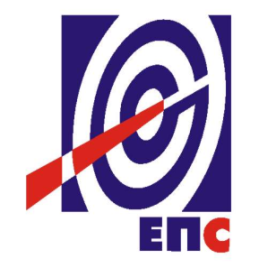 КОНКУРСНА ДОКУМЕНТАЦИЈАза подношење понуда у отвореном поступку за јавну набавку добара ЈН/4000/0250-1/2018Креч, песак, шљунак и остали грађ. материјали                                                                                    К О М И С И Ј А                                                                     за спровођење ЈН/4000/0250-1/2018                       формирана Решењем бр. E-04.04-276514/2-2018 од 06.06.2018.године и         Решењем о измени решења бр. E-04.04-276514/3-18 од 31.10.2018. године                                                                                                 __________________________                                                                  (потпис члана Комисије)(заведено у ЈП ЕПС - Огранак РБ Колубара број E-04.04-276514/5-18 од 26.11.2018. године)Лазаревац, новембар 2018. годинеНа основу члана 32. и 61. Закона о јавним набавкама ("Сл. гласник РС" бр. 124/12, 14/15 и 68/15, у даљем тексту Закон), члана 2. Правилника о обавезним елементима конкурсне документације у поступцима јавних набавки и начину доказивања испуњености услова ("Сл. гласник РС" бр. 86/15), Одлуке о покретању поступка јавне набавке број E-04.04-276514/1-2018 од 06.06.2018. године и Решења о образовању комисије за јавну набавку број E-04.04-276514/2-2018 од 06.06.2018. године и Решења о измени решења бр. E-04.04-276514/3-18 од 31.10.2018. године                                                                                                 припремљена је:КОНКУРСНА ДОКУМЕНТАЦИЈАза подношење понуда у отвореном поступку за јавну набавку добара број ЈН/4000/0250-1/2018Садржај конкурсне документације:											             страна	                                                                                           Укупан број страна документације: 50ОПШТИ ПОДАЦИ О ЈАВНОЈ НАБАВЦИПОДАЦИ О ПРЕДМЕТУ ЈАВНЕ НАБАВКЕ2.1 Опис предмета јавне набавке, назив и ознака из општег речника набавкеОпис предмета јавне набавке: Креч, песак, шљунак и остали грађ. материјали Назив и ознака из општег речника набавке:  Хидратисани креч-24213000-0, Песак-14211000-3 и Грађевински материјали и припадајући производи – 44100000-1  Детаљни подаци о предмету набавке наведени су у техничкој спецификацији (поглавље 3. конкурсне документације) и Обрасцу структуре цене (Образац 2 конкурсне документације).ТЕХНИЧКА  СПЕЦИФИКАЦИЈА3.1 Врста и количина добараВрста и количина добара су наведени у Обрасцу структуре цене.3.2 Квалитет и техничке карактеристикеЗа Партију 1 Креч хидрат (ринфуз)Хидратисани индустријски креч Ca(OH)2Намена: за декарбонизацију воде у термоелектранама.Испорука: испоручује се у ринфузном стању и транспортује аутоцистернама Креч хидрат (џакиран)Хидратисани индустријски креч Ca(OH)2Намена: за декарбонизацију воде у термоелектранама Испорука: испорука се врши у џаковима (на палетама)Понуђено добро не сме садржавати трагове песка, као ни недопечене комаде калцијум карбоната („непек“).Понуђено добро мора да задовољи прописане услове квалитета, за декларисану врсту, у погледу физичких, хемијских и механичких својстава према стандарду SRPS EN 459-1:2016 (SRPS EN 459-1:2011). Уз понуду доставити  копију извештаја акредитоване институције у погледу физичких, хемијских и механичких својстава према стандарду SRPS EN 459-1:2016(SRPS EN 459-1:2011), као и фотокопију важећег сертификата произвођача о усаглашености са захтеваним стандардима  SRPS ISO 9001 који је важећи на дан отварања понуда .У супротном понуда ће бити одбијена као неприхватљива. .Уз сваку испоруку Понуђач је у обавези да достави Извештај о анализи квалитета понуђеног добра и безбедoностни лист. Важећи безбедоносни лист мора да садржи датум израде и податке сврстане у 16 поглавља са следећим насловима:1) Поглавље 1. Идентификација хемикалије и подаци о лицу које ставља хемикалију упромет;2) Поглавље 2. Идентификација опасности;3) Поглавље 3. Састав/Подаци о састојцима;4) Поглавље 4. Мере прве помоћи;5) Поглавље 5. Мере за гашење пожара;6) Поглавље 6. Мере у случају удеса;7) Поглавље 7. Руковање и складиштење;8) Поглавље 8. Контрола изложености и лична заштита;9) Поглавље 9. Физичка и хемијска својства;10) Поглавље 10. Стабилност и реактивност;11) Поглавље 11. Токсиколошки подаци;12) Поглавље 12. Екотоксиколошки подаци;13) Поглавље 13. Одлагање;14) Поглавље 14. Подаци о транспорту;15) Поглавље 15. Регулаторни подаци;16) Поглавље 16. Остали подаци.За Партију 2 уз понуду понуђач мора приложити копију извештаја акредитоване институције (лабораторије) који мора задовољавати прописане услове квалитета стандарда: SRPS B.D8.205. за декларисану врсту.У супротном понуда ће бити одбијена као неприхватљива.. Понуђена добра морају одговарати карактеристикама наведеним у обрасцу структуре цене.Изабрани Понуђач је обавезан да уговорена добра упакује и заштити од оштећења приликом утовара, транспорта, истовара и магацинске манипулације.Понуда понуђача или групе понуђача, која не испуњава услове захтеваног квалитета биће одбијена као неодговарајућа.3.3 Рок испоруке добара за све партијеИзабрани Понуђач ће  испоруку предметних добара извршити по упућеном позиву наручиоца достављеног у писаном облику електронским путем (e-mailom).Рок испоруке за целокупну количину износи максимум 12 (словима: дванаест) месеци од дана ступања уговора на снагу.3.4 Место испоруке добараMагацини наручиоца За партију 1:078, 020  Вреоци Колубара Прерада  и001 Дирекција - ВреоциЗа партију 2:078,020,016, Вреоци Колубара Прерада063 Каленић Тамнава080,052 -  Вреоци Колубара Метал 109 - Поље Д Јунковац023 – Нова монтажа Барошевац 012 Поље Д Стара монтажаЗа партију 3: 109- Поље Д ЈунковацЗа партију 4: 004 Дирекција - ВреоциПонуда се даје на паритету f-co магацин Наручиоца са урачунатим зависним трошковима.Евентуална настала штета приликом транспорта предметних добара до места испоруке пада на терет изабраног Понуђача.3.5 Квантитативни и квалитативни пријемСвака испорука предметних добара мора бити најављена најмање 3 (словима: три) радна дана пре испоруке према Обрасцу "Најава испоруке добара" као и 24 h пре испоруке према Прилогу "Обавештење о испоруци добара" који су саставни део конкурсне документације.  Пријем предметних добара врши се у пријемном магацину Наручиоца сваког радног дана од 700 h до 1200 h. Квантитативни пријем испоручених добара врши се у магацину Наручиоца, приликом пријема добара, визуелном контролом и пребројавањем, а Наручилац је дужан да исплати само стварно примљену количину.Комисија за пријемно контролисање добара констатује да ли у испоруци има неслагања између примљене количине и количине наведене у пратећој документацији у ком случају Наручилац има право достављања писане рекламације изабраном Понуђачу.Квалитатитвни пријем добара се врши у року од 10 (словима: десет) дана од дана квантитативног пријема. У случају да испоручена добра не одговарају уговореном квалитету и техничким карактеристикама произвођача, Наручилац има право да изабраном Понуђачу достави писану рекламацију, коју је изабрани Понуђач  дужан да реши најдуже у року од 10 (словима: десет) дана од дана њеног пријема.ОБАВЕЗНИ И ДОДАТНИ  УСЛОВИ ЗА УЧЕШЋЕ У ПОСТУПКУ ЈАВНЕ НАБАВКЕ ИЗ ЧЛАНА 75. И 76. ЗАКОНА И УПУТСТВО КАКО СЕ ДОКАЗУЈЕ ИСПУЊЕНОСТ ТИХ УСЛОВАПонуда понуђача који не докаже да испуњава наведене обавезне и додатне услове из тачака 1. до 5. овог обрасца биће одбијена као неприхватљива.1. Сваки подизвођач мора да испуњава обавезне услове из члана 75.Закона, што доказује достављањем доказа наведених у овом одељку. Услове у вези са капацитетима из члана 76. Закона, понуђач испуњава самостално без обзира на ангажовање подизвођача.2. Сваки Понуђач из групе понуђача  која подноси заједничку понуду мора да испуњава обавезне услове из члана 75.Закона, што доказује достављањем доказа наведених у овом одељку. Услове у вези са капацитетима из члана 76. Закона понуђачи из групе испуњавају заједно, на основу достављених доказа у складу са овим одељком конкурсне документације.3. Докази о испуњености услова из члана 77. Закона могу се достављати у неовереним копијама. Наручилац може пре доношења одлуке о додели уговора, захтевати од понуђача, чија је понуда на основу извештаја комисије за јавну набавку оцењена као најповољнија да достави на увид оригинал или оверену копију свих или појединих доказа.Ако понуђач у остављеном, примереном року који не може бити краћи од пет дана, не достави на увид оригинал или оверену копију тражених доказа, наручилац ће његову понуду одбити као неприхватљиву.4. Лице уписано у Регистар понуђача није дужно да приликом подношења понуде доказује испуњеност обавезних услова за учешће у поступку јавне набавке, односно Наручилац не може одбити као неприхватљиву, понуду зато што не садржи доказ одређен Законом или Конкурсном документацијом, ако је понуђач, навео у понуди интернет страницу на којој су тражени подаци јавно доступни. У том случају понуђач може, да у Изјави (пожељно на меморандуму, која мора бити потписана и оверена), да наведе да је уписан у Регистар понуђача. Уз наведену Изјаву, понуђач може да доставии фотокопију Решења о упису понуђача у Регистар понуђача.  На основу члана 79. став 5. Закона понуђач није дужан да доставља следеће доказе који су јавно доступни на интернет страницама надлежних органа, и то:1) извод из регистра надлежног органа:- извод из регистра АПР: www.apr.gov.rs    2) докази из члана 75. став 1. тачка 1), 2) и 4) Закона- регистар понуђача: www.nbs.rs         3) потврда Народне банке Србије да понуђач није био неликвидан у последњих шест месеци од дана објављивања Позива за подношење понуда на Порталу јавних набавки- претраживање дужника у принудној наплати: www.nbs.rs5. Уколико је доказ о испуњености услова електронски документ, понуђач доставља копију електронског документа у писаном облику, у складу са законом којим се уређује електронски документ.6. Ако понуђач има седиште у другој држави, наручилац може да провери да ли су документи којима понуђач доказује испуњеност тражених услова издати од стране надлежних органа те државе.7. Ако понуђач није могао да прибави тражена документа у року за подношење понуде, због тога што она до тренутка подношења понуде нису могла бити издата по прописима државе у којој понуђач има седиште и уколико уз понуду приложи одговарајући доказ за то, наручилац ће дозволити понуђачу да накнадно достави тражена документа у примереном року.8. Ако се у држави у којој понуђач има седиште не издају докази из члана 77. став 1. Закона, понуђач може, уместо доказа, приложити своју писану изјаву, дату под кривичном и материјалном одговорношћу оверену пред судским или управним органом, јавним бележником или другим надлежним органом те државе.9. Понуђач је дужан да без одлагања, а најкасније у року од 5 (словима: пет) дана од дана настанка промене у било којем од података које доказује, о тој промени писано обавести Наручиоца и да је документује на прописани начин.5. КРИТЕРИЈУМ ЗА ДОДЕЛУ УГОВОРАИзбор најповољније понуде ће се извршити применом критеријума  Најнижа понуђена цена.У ситуацији када постоје понуде понуђача који нуде добра домаћег порекла и понуде понуђача који нуде добра страног порекла, наручилац мора изабрати понуду понуђача који нуди добра домаћег порекла под условом да његова понуђена цена није преко 5% већа у односу на најнижу понуђену цену понуђача који нуди добра страног порекла. Када понуђач достави доказ да нуди добра домаћег порекла, наручилац ће, пре рангирања понуда, позвати све остале понуђаче чије су понуде оцењене као прихватљиве а код којих није јасно да ли је реч о добрима домаћег или страног порекла, да се изјасне да ли нуде добра домаћег порекла и да доставе доказ.Предност дата за домаће понуђаче и добра домаћег порекла (члан 86. став 1. до 4. Закона) у поступцима јавних набавки у којима учествују понуђачи из држава потписница Споразума о слободној трговини у централној Европи (ЦЕФТА 2006) примењиваће се сходно одредбама тог споразума.Предност дата за домаће понуђаче и добра домаћег порекла (члан 86. став 1. до 4. Закона) у поступцима јавних набавки у којима учествују понуђачи из држава потписница Споразума о стабилизацији и придруживању између Европских заједница и њихових држава чланица, са једне стране, и Републике Србије, са друге стране, примењиваће се сходно одредбама тог Споразума.Преференцијал у складу са чл. 86. ЗЈН неће се примењивати на државе чланице Европске Уније у складу са чл 76. тач 4. Закона о потврђивању Споразума о стабилизацији и придруживању између европских заједница и њихових држава чланица, са једне стране, и Републике Србије, са друге стране, имајући у виду да је Споразум ступио на снагу 1. септембра  2013. године, а да је рок за укидање предности дате домаћим понуђачима био 1. септембар 2018. године.5.1 Резервни критеријумУколико две или више понуда имају исту најнижу понуђену цену, као најповољнија биће изабрана понуда оног понуђача који је понудио краћи рок испоруке.Уколико ни после примене резервног критеријума не буде могуће изабрати најповољнију понуду, најповољнија понуда биће изабрана путем жреба.Извлачење путем жреба Наручилац ће извршити јавно, у присуству понуђача који имају исту најнижу понуђену цену. На посебним папирима који су исте величине и боје Hаручилац ће исписати називе Понуђача, те папире ставити у кутију, одакле ће члан Комисије извући само један папир. Понуђачу чији назив буде на извученом папиру биће додељен уговор о јавној набавци.6.  УПУТСТВО ПОНУЂАЧИМА КАКО ДА САЧИНЕ ПОНУДУКонкурсна документација садржи Упутство понуђачима како да сачине понуду и потребне податке о захтевима Наручиоца у погледу садржине понуде, као и услове под којима се спроводи поступак избора најповољније понуде у поступку јавне набавке.Понуђач мора да испуњава све услове одређене Законом и конкурсном документацијом. Понуда се припрема и доставља на основу позива, у складу са конкурсном документацијом, у супротном, понуда се одбија као неприхватљиваЈезик на којем понуда мора бити састављенаНаручилац је припремио конкурсну документацију на српском језику и водиће поступак јавне набавке на српском језику. Понуда са свим прилозима мора бити сачињена на српском језику.Део понуде који се тиче техничких карактеристика може бити достављен на енглеском или немачком језику. Уколико се приликом стручне оцене понуда утврди да је документ на енглеском или немачком језику потребно превести на српски језик, Наручилац ће позвати понуђача да у примереном року изврши превод тог дела понуде.Начин састављања и подношења понудеПонуђач је обавезан да сачини понуду тако што Понуђач уписује тражене податке у обрасце који су саставни део конкурсне документације и оверава је печатом и потписом законског заступника, другог заступника уписаног у регистар надлежног органа или лица овлашћеног од стране законског заступника уз доставу овлашћења у понуди. Доставља их заједно са осталим документима који представљају обавезну садржину понуде.Препоручује се да сви документи поднети у понуди буду нумерисани и повезани у целину (јемствеником, траком и сл.), тако да се појединачни листови, односно прилози, не могу накнадно убацивати, одстрањивати или замењивати. Препоручује се да се нумерација поднете документације и образаца у понуди изврши на свакој страни на којој има текста, исписивањем "1 од н", "2 од н" и тако све до "н од н", с тим да "н" представља укупан број страна понуде.Препоручује се да доказе који се достављају уз понуду, а због своје важности не смеју бити оштећени, означени бројем (меница), стављају се у посебну фолију, а на фолији се видно означава редни број странице листа из понуде. Фолија се мора залепити при врху како би се докази, који се због своје важности не смеју оштетити, заштитили.Понуђач подноси понуду лично или поштом у затвореној коверти или кутији, на адресу:                       Јавно предузеће „Електропривреда Србије“ Београд-Огранак РБ КолубараКомерцијални секторАдреса: 11560 Вреоци, ул. Дише Ђурђевића ббса назнаком: Понуда за јавну набавку добара: „Креч, песак, шљунак и остали грађ. материјали“                                                                                       Јавна набавка број: ЈН/4000/0250-1/2018- НЕ ОТВАРАТИ.На полеђини коверте обавезно се уписује тачан назив и адреса Понуђача, телефон и факс Понуђача, као и име и презиме овлашћеног лица за контакт.У случају да понуду подноси група понуђача, на полеђини коверте назначити да се ради о групи понуђача и навести називе и адресу свих чланова групе понуђача.Уколико понуђачи подносе заједничку понуду, група понуђача може да се определи да обрасце дате у конкурсној документацији потписују и печатом оверавају сви понуђачи из групе понуђача или група понуђача може да одреди једног Понуђача из групе који ће потписивати и печатом оверавати обрасце дате у конкурсној документацији, изузев образаца који подразумевају давање изјава под материјалном и кривичном одговорношћу који морају бити потписани и оверени печатом од стране сваког понуђача из групе понуђача.У случају да се понуђачи определе да један Понуђач из групе потписује и печатом оверава обрасце дате у конкурсној документацији (изузев образаца који подразумевају давање изјава под материјалном и кривичном одговорношћу), наведено треба дефинисати споразумом којим се понуђачи из групе међусобно и према Наручиоцу обавезују на извршење јавне набавке, а који чини саставни део заједничке понуде сагласно чл. 81. Закона. Уколико је неопходно да Понуђач исправи грешке које је направио приликом састављања понуде и попуњавања образаца из конкурсне документације, дужан је да поред такве исправке стави потпис особе или особа које су потписале образац понуде и печат ПонуђачаОбавезна садржина понудеСадржину понуде, поред Обрасца понуде, чине и сви остали докази о испуњености услова из чл. 75. и 76. Закона, предвиђени чл. 77. Закона, који су наведени у конкурсној документацији, као и сви тражени прилози и изјаве (попуњени, потписани и печатом оверени) на начин предвиђен следећим ставом ове тачке: Образац понуде;Образац структуре цене са упутством како да се попуни; Образац трошкова припреме понуде, ако понуђач захтева надокнаду трошкова у складу са чл. 88 Закона;Средство финансијског обезбеђења; Изјава о независној понуди; Изјава у складу са чланом 75. став 2. Закона; потписан и печатом оверен „Модел уговора“; Докази о испуњености услова из чл. 76. Закона у складу са чланом 77. Закона и Одељком 4. конкурсне документације;обрасци, изјаве и докази одређене тачком 6.9 или 6.10 овог упутства у случају да понуђач подноси понуду са подизвођачем или заједничку понуду подноси група понуђача;Техничка документација којом се доказује испуњеност захтеваних техничких карактеристика, наведена у поглављу 3. Техничка спецификација конкурсне документације Овлашћење за потписника (ако не потписује заступник).Споразум о заједничком наступањуМодел уговора, потписан и печатом оверенНаручилац ће одбити као неприхватљиве све понуде које не испуњавају услове из позива за подношење понуда и конкурсне документације.Наручилац ће одбити као неприхватљиву понуду Понуђача, за коју се у поступку стручне оцене понуда утврди да докази који су саставни део понуде садрже неистините податке.Подношење и отварање понудаБлаговременим се сматрају понуде које су примљене, у складу са Позивом за подношење понуда објављеним на Порталу јавних набавки, без обзира на начин на који су послате.Ако је понуда поднета по истеку рока за подношење понуда одређеног у позиву, сматраће се неблаговременом, а Наручилац ће по окончању поступка отварања понуда, овакву понуду вратити неотворену понуђачу, са назнаком да је поднета неблаговремено. Комисија за јавне набавке ће благовремено поднете понуде јавно отворити дана наведеном у Позиву за подношење понуда у просторијама Јавног предузећа „Електропривреда Србије“ Београд, огранак РБ Колубара, ул. Дише Ђурђевић бб, спрат I.Представници понуђача који учествују у поступку јавног отварања понуда, морају да пре почетка поступка јавног отварања доставе Комисији за јавне набавке писано овлашћење за учествовање у овом поступку (пожељно да буде издато на меморандуму понуђача) заведено и оверено печатом и потписом законског заступника понуђача или другог заступника уписаног у регистар надлежног органа или лица овлашћеног од стране законског заступника уз доставу овлашћења у понуди.Комисија за јавну набавку води записник о отварању понуда у који се уносе подаци у складу са Законом.Записник о отварању понуда потписују чланови комисије и присутни овлашћени представници понуђача, који преузимају примерак записника.Наручилац ће у року од 3 (словима: три) дана од дана окончања поступка отварања понуда поштом или електронским путем доставити записник о отварању понуда понуђачима који нису учествовали у поступку отварања понуда.Начин подношења понудеПонуђач може поднети само једну понуду.Понуду може поднети Понуђач самостално, група понуђача, као и Понуђач са подизвођачем.Понуђач који је самостално поднео понуду не може истовремено да учествује у заједничкој понуди или као подизвођач. У случају да Понуђач поступи супротно наведеном упутству свака понуда Понуђача у којој се појављује биће одбијена. Понуђач може бити члан само једне групе понуђача која подноси заједничку понуду, односно учествовати у само једној заједничкој понуди. Уколико је Понуђач, у оквиру групе понуђача, поднео две или више заједничких понуда, Наручилац ће све такве понуде одбити.Понуђач који је члан групе понуђача не може истовремено да учествује као подизвођач. У случају да Понуђач поступи супротно наведеном упутству свака понуда понуђача у којој се појављује биће одбијена.Измена, допуна и опозив понудеУ року за подношење понуде Понуђач може да измени или допуни већ поднету понуду писаним путем, на адресу Наручиоца: Јавно предузеће „Електропривреда Србије“ БеоградОгранак РБ Колубара, Комерцијални сектор, Дише Ђурђевић бб,11560 Вреоци,са назнаком:„ИЗМЕНА – ДОПУНА - Понуде за јавну набавку добара: „Креч, песак, шљунак и остали грађ. материјали“ Јавна набавка број: ЈН/4000/0250-1/2018– НЕ ОТВАРАТИ“У случају измене или допуне достављене понуде, Наручилац ће приликом стручне оцене понуде узети у обзир измене и допуне само ако су извршене у целини и према обрасцу на који се, у већ достављеној понуди,измена или допуна односи.У року за подношење понуде Понуђач може да опозове поднету понуду писаним путем, на адресу Наручиоца: Јавно предузеће „Електропривреда Србије“ БеоградОгранак РБ Колубара, Комерцијални сектор, Дише Ђурђевић бб,11560 Вреоци,са назнаком:„ОПОЗИВ - Понуде за јавну набавку добара: „Креч, песак, шљунак и остали грађ. материјали“                 Јавна набавка број: ЈН/4000/0250-1/2018 – НЕ ОТВАРАТИ“У случају опозива поднете понуде пре истека рока за подношење понуда, Наручилац такву понуду неће отварати, већ ће је неотворену вратити Понуђачу.Уколико Понуђач измени или опозове понуду поднету по истеку рока за подношење понуда, Наручилац ће наплатити средство обезбеђења дато на име озбиљности понуде.ПартијеНабавка је обликована у 4 (словима: четири) партије.Понуђач може да поднесе понуду за једну или више партија. Понуда мора да обухвати најмање једну целокупну партију.Понуђач је дужан да у понуди наведе да ли се понуда односи на целокупну набавку или само на одређене партије.У случају да понуђач поднесе понуду за две или више партија, она мора бити поднета тако да се може оцењивати за сваку партију посебно.Понуда са варијантамаПонуда са варијантама није дозвољена.Подношење понуде са подизвођачимаПонуђач је дужан да у понуди наведе да ли ће извршење набавке делимично поверити подизвођачу. Ако понуђач у понуди наведе да ће делимично извршење набавке поверити подизвођачу, дужан је да наведе:- назив подизвођача, а уколико уговор између наручиоца и понуђача буде закључен, тај подизвођач ће бити наведен у уговору;- проценат укупне вредности набавке који ће поверити подизвођачу, а који не може бити већи од 50% као и део предметне набавке који ће извршити преко подизвођача.Понуђач у потпуности одговара наручиоцу за извршење уговорене набавке, без обзира на број подизвођача и обавезан је да наручиоцу, на његов захтев, омогући приступ код подизвођача ради утврђивања испуњености услова.Обавеза понуђача је да за подизвођача достави доказе о испуњености обавезних услова из члана 75. Закона наведених у одељку Услови за учешће из члана 75.  Закона и Упутство како се доказује испуњеност тих услова. Додатне услове понуђач испуњава самостално, без обзира на агажовање подизвођача.Све обрасце у понуди потписује и оверава понуђач, изузев образаца под пуном материјалном и кривичном одговорношћу,које попуњава, потписује и оверава сваки подизвођач у своје име.Понуђач не може ангажовати као подизвођача лице које није навео у понуди, у супротном наручилац ће реализовати средство обезбеђења и раскинути уговор, осим ако би раскидом уговора наручилац претрпео знатну штету. Добављач може ангажовати као подизвођача лице које није навео у понуди, ако је на страни подизвођача након подношења понуде настала трајнија неспособност плаћања, ако то лице испуњава све услове одређене за подизвођача и уколико добије претходну сагласност Наручиоца. Наручилац у овом поступку не предвиђа примену одредби става 9. и 10. члана 80. ЗаконаПодношење заједничке понудеУ случају да више понуђача поднесе заједничку понуду, они као саставни део понуде морају доставити Споразум о заједничком извршењу набавке, којим се међусобно и према Наручиоцу обавезују на заједничко извршење набавке, који обавезно садржи податке прописане чланом 81. став 4. и 5. Закона и то: податке о члану групе који ће бити Носилац посла, односно који ће поднети понуду и који ће заступати групу понуђача пред Наручиоцем;опис послова сваког од понуђача из групе понуђача у извршењу уговора. Сваки Понуђач из групе понуђача која подноси заједничку понуду мора да испуњава обавезне услове из члана 75. Закона, наведене у одељку Услови за учешће из члана 75. и 76. Закона и Упутство како се доказује испуњеност тих услова. Услове у вези са капацитетима, у складу са чланом 76. Закона, понуђачи из групе испуњавају заједно, на основу достављених доказа дефинисаних конкурсном документацијом.У случају заједничке понуде групе понуђача обрасце под пуном материјалном и кривичном одговорношћу попуњава, потписује и оверава сваки члан групе понуђача у своје име. (Образац Изјаве о независној понуди и Образац изјаве у складу са чланом 75. став 2. Закона)Понуђачи из групе понуђача одговорају неограничено солидарно према Наручиоцу.Понуђена ценаЦена се исказује у динарима, без пореза на додату вредност.У случају да у достављеној понуди није назначено да ли је понуђена цена са или без пореза на додату вредност, сматраће се сагласно Закону, да је иста без пореза на додату вредност. Јединичне цене и укупно понуђена цена морају бити изражене са две децимале у складу са правилом заокруживања бројева. У случају рачунске грешке меродавна ће бити јединична цена.Понуда која је изражена у две валуте, сматраће се неприхватљивом.Понуђена цена укључује све трошкове реализације предмета набавке до места испоруке, као и све зависне трошкове као што су (трошкови транспорта, осигурања, царине, трошкови пријемног испитивања, трошкови стручног тима Наручиоца за пријем, трошкови прибављања средстава финансијског обезбеђења и др.)Ако је у понуди исказана неуобичајено ниска цена, Наручилац ће поступити у складу са чланом 92. Закона.6.12 Начин и услови плаћањаПлаћање добара која су предмет ове јавне набавке Наручилац ће извршити на текући рачун изабраног понуђача,  у року који не може бити дужи од 45 дана од дана пријема исправног рачуна на писарницу Наручиоца. Отпремница на којој је наведен датум испоруке добара, као и количина испоручених добара, са читко написаним именом и презименом и потписом овлашћеног лица Наручиоца које је примило предметна добра, представља основ за фактурисање и обавезан је пратећи документ уз рачун.Рачун мора гласити на: Јавно предузеће „Електропривреда Србије“ Београд, Балканска 13, Огранак РБ Колубара, Лазаревац, Светог Саве 1, ПИБ (103920327), МБ (20053658) и бити достављен на адресу Купца: ЈП ЕПС Београд - Огранак РБ Колубара, Дише Ђурђевић бб,11560 Вреоци.У испостављеном рачуну и отпремници, изабрани понуђач је дужан да се придржава тачно дефинисаних назива добара из конкурсне документације и прихваћене понуде (из Обрасца структуре цене). Рачуни који не одговарају наведеним тачним називима, ће се сматрати неисправним. Уколико, због коришћења различитих шифрарника и софтверских решења није могуће у самом рачуну навести горе наведени тачан назив, изабрани понуђач је обавезан да уз рачун достави прилог са упоредним прегледом назива из рачуна са захтеваним називима из конкурсне документације и прихваћене понудеРок важења понудеПонуда мора да важи најмање 90 (словима: деведесет) дана од дана отварања понуда. У случају да Понуђач наведе краћи рок важења понуде, понуда ће бити одбијена, као неприхватљива. Средство финансијског обезбеђења за озбиљност понудеПонуђач је обавезан да, уколико вредност понуде прелази износ од 500.000,00 дин. без ПДВ-а, за сваку партију посебно уз понуду Наручиоцу достави:  Бланко сопствену меницу за озбиљност понуде која је:- потписана од стране законског заступника или лица по овлашћењу законског заступника и оверена службеним печатом, на начин који прописује Закон о меници ("Сл. лист ФНРЈ" бр. 104/46, "Сл. лист ФНРЈ" бр. 104/46“Сл.лист СФРЈ“бр. 16/65, 54/70 и 57/89 и "Сл. лист СРЈ" бр. 46/96, Сл. лист СЦГ бр. 01/03 Уст. повеља)-  евидентирана у Регистру меница и овлашћења кога води Народна банка Србије у складу са Одлуком о ближим условима, садржини и начину вођења регистра меница и овлашћења („Сл. гласник РС“ бр. 56/11 и 80/15) и то документује овереним захтевом пословној банци да региструје меницу са одређеним серијским бројем и основ за издавање менице и меничног овлашћења.Менично писмо – овлашћење којим понуђач овлашћује наручиоца да може безусловно, неопозиво, без протеста и трошкова, вансудски наплатити меницу на износ од 10% од вредности понуде (без ПДВ-а) са роком важења минимално 30 (словима: тридесет) календарских дана дуже од рока важења понуде, с тим да евентуални продужетак рока важења понуде има за последицу и продужење рока важења менице и меничног овлашћења, које мора бити издато на основу Закона о меници;овлашћење којим законски заступник овлашћује лица за потписивање менице и меничног овлашћења за конкретан посао, у случају да меницу и менично овлашћење не потписује законски заступник понуђача;оверeну фотокопију важећег Картона депонованих потписа овлашћених лица за располагање новчаним средствима понуђача код пословне банке;фотокопију ОП обрасца са важећим подацима о лицама која су овлашћена за потпис  менице;Доказ о регистрацији менице у Регистру меница Народне банке Србије (фотокопија  Захтева за регистрацију менице од стране пословне банке која је извршила регистрацију менице или извод са интернет странице Регистра меница и овлашћења НБС) У  случају  да  изабрани  Понуђач  после  истека  рока  за  подношење  понуда,  а  у  року важења  опције  понуде,  повуче  или  измени  понуду, не потпише  Уговор  када  је његова  понуда  изабрана  као  најповољнија или не достави средство финансијског обезбеђења које је захтевано уговором, Наручилац има право да изврши наплату бланко сопствене менице за озбиљност  понуде.Меница ће бити враћена Понуђачу у року од 8 (словима:осам) дана од дана предаје наручиоцу средства финансијског обезбеђења која су захтевана у закљученом уговору.Меница ће бити враћена понуђачу са којим није закључен уговор одмах по закључењу уговора са понуђачем чија понуда буде изабрана као најповољнија.Уколико Понуђач не достави захтевано средство финансијског обезбеђења, понуда ће бити одбијена као неприхватљива због битних недостатака. Средство финансијског обезбеђења за добро извршење посла Понуђач је у обавези да, уколико вредност уговора прелази износ од 500.000,00 дин. без ПДВ-а, уз потписане примерке Уговора, а најкасније у року од 3 (словима:три) дана Наручиоцу достави:  1) бланко сопствену меницу за добро извршење посла која је: - потписана од стране законског заступника или лица по овлашћењу  законског заступника и оверена службеним печатом, на начин који прописује Закон о меници ("Сл. лист ФНРЈ" бр. 104/46, "Сл. лист СФРЈ" бр. 16/65, 54/70 и 57/89 и "Сл. лист СРЈ" бр. 46/96, Сл. лист СЦГ бр. 01/03 Уст. Повеља)- евидентирана у Регистру меница и овлашћења кога води Народна банка Србије у складу са Одлуком о ближим условима, садржини и начину вођења регистра меница и овлашћења („Сл. гласник РС“ бр. 56/11 и 80/15) и то документује овереним захтевом пословној банци да региструје меницу са одређеним серијским бројем и основ за издавање менице и меничног овлашћења.2)Менично писмо – овлашћење којим понуђач овлашћује Наручиоца да може безусловно, неопозиво  без протеста  и трошкова, вансудски покренути поступак наплате менице на износ од 10% од вредности уговора (без ПДВ-а) са роком важења минимално 30 (словима: тридесет) календарских дана дужим од уговореног рока испоруке, с тим да евентуални продужетак рока испоруке има за последицу и продужење рока важења менице и меничног овлашћења за исти број дана за који ће бити продужен рок испоруке3)фотокопију важећег Картона депонованих потписа овлашћених лица за располагање новчаним средствима Понуђача код пословне банке, оверену од стране банке;4)фотокопију ОП обрасца са важећим подацима о лицима која су овлашћена за   потпис менице;5)Доказ о регистрацији менице у Регистру меница Народне банке Србије (фотокопија  Захтева за регистрацију менице од стране пословне банке која је извршила регистрацију менице или извод са интернет странице Регистра меница и овлашћења НБС);      (Меница не може бити регистрована пре датума доношења Одлуке о додели  Уговора.)6)Овлашћење којим законски заступник овлашћује лица за потписивање менице и меничног овлашћења за конкретан посао, у случају да меницу и менично овлашћење не потписује законски заступник понуђача.Меница може бити наплаћена у случају да изабрани понуђач не буде извршавао своје уговорне обавезе у роковима и на начин предвиђен Уговором.Достављање средстава финансијског обезбеђењаСредство финансијског обезбеђења за озбиљност понуде доставља се као саставни део понуде и гласи на Јавно предузеће „Електропривреда Србије“ Београд, улица Балканска бр. 13  Београд Огранак РБ Колубара.  Средство финансијског обезбеђења за добро извршење посла гласи на Јавно предузеће „Електропривреда Србије“ Београд, улица Балканска бр. 13  Београд Огранак РБ Колубара  и доставља се лично или поштом на адресу: Огранак РБ Колубара, ул. Дише Ђурђевић бб, 11560 Вреоциса назнаком: Средство финансијског обезбеђења за ЈН бр ЈН/4000/0250-1/20186.15   Начин означавања поверљивих података у понудиПодаци које Понуђач оправдано означи као поверљиве биће коришћени само у току поступка јавне набавке у складу са позивом и неће бити доступни ником изван круга лица која су укључена у поступак јавне набавке. Ови подаци неће бити објављени приликом отварања понуда и у наставку поступка. Наручилац може да одбије да пружи информацију која би значила повреду поверљивости података добијених у понуди. Као поверљива, Понуђач може означити документа која садрже личне податке, а које не садржи ни један јавни регистар, или која на други начин нису доступна, као и пословне податке који су прописима одређени као поверљиви. Наручилац ће као поверљива третирати она документа која у десном горњем углу великим словима имају исписано "ПОВЕРЉИВО".Наручилац не одговара за поверљивост података који нису означени на горе наведени начин.Ако се као поверљиви означе подаци који не одговарају горе наведеним условима, Наручилац ће позвати Понуђача да уклони ознаку поверљивости. Понуђач ће то учинити тако што ће његов представник изнад ознаке поверљивости написати "ОПОЗИВ", уписати датум, време и потписати се.Ако Понуђач у року који одреди Наручилац не опозове поверљивост докумената, Наручилац ће третирати ову понуду као понуду без поверљивих података.Наручилац је дужан да доследно поштује законите интересе понуђача, штитећи њихове техничке и пословне тајне у смислу закона којим се уређује заштита пословне тајне.Неће се сматрати поверљивим докази о испуњености обавезних услова, цена и други подаци из понуде који су од значаја за примену критеријума и рангирање понуде. Поштовање обавеза које произлазе из прописа о заштити на раду и других прописаПонуђач је дужан да при састављању понуде изричито наведе да је поштовао обавезе које произлазе из важећих прописа о заштити на раду, запошљавању и условима рада, заштити животне средине, као и да нема забрану обављања делатности која је на снази у време подношења понуде (Образац 4 из конкурсне документације).Накнада за коришћење патенатаНакнаду за коришћење патената, као и одговорност за повреду заштићених права интелектуалне својине трећих лица сноси ПонуђачНачело заштите животне средине и обезбеђивања енергетске ефикасностиНаручилац је дужан да набавља добра која не загађују, односно који минимално утичу на животну средину, односно који обезбеђују адекватно смањење потрошње енергије – енергетску ефикасност.Додатне информације и објашњењаЗаинтересовано лице може, у писаном облику, тражити од Наручиоца додатне информације или појашњења у вези са припремањем понуде, при чему може да укаже Наручиоцу и на евентуално уочене недостатке и неправилности у конкурсној документацији, најкасније 5 (словима:пет) дана пре истека рока за подношење понуде, на адресу Наручиоца, ЈП "ЕПС" Београд – Огранак РБ Колубара, Комерцијални сектор 11560 Вреоци, ул. Дише Ђурђевића бб,  са назнаком: "ОБЈАШЊЕЊА – позив за јавну набавку „Креч, песак, шљунак и остали грађ. материјали“- број ЈН/4000/0250-1/2018 за партију бр._______ или електронским путем на е-mail адресу pitanja.nabavke@rbkolubara.rs, радним данима (понедељак – петак) у времену од 07 до 14,30 часова. Захтев за појашњење примљен после наведеног времена или током викенда/нерадног дана биће евидентиран као примљен првог следећег радног дана.Наручилац ће у року од 3 (словима: три) дана по пријему захтева објавити Одговор на захтев на Порталу јавних набавки и својој интернет страници.Тражење додатних информација и појашњења телефоном није дозвољено.Ако је документ из поступка јавне набавке достављен од стране Наручиоца или Понуђача путем електронске поште или факсом, страна која је извршила достављање дужна је да од друге стране захтева да на исти начин потврди пријем тог документа, што је друга страна дужна и да учини када је то неопходно као доказ да је извршено достављање.Ако Наручилац у року предвиђеном за подношење понуда измени или допуни конкурсну документацију, дужан је да без одлагања измене или допуне објави на Порталу јавних набавки и на својој интернет страници.Ако Наручилац измени или допуни конкурсну документацију 8 (словима: осам) или мање дана пре истека рока за подношење понуда, Наручилац је дужан да продужи рок за подношење понуда и објави обавештење о продужењу рока за подношење понуда.По истеку рока предвиђеног за подношење понуда Наручилац не може да мења нити да допуњује конкурсну документацију.Комуникација у поступку јавне набавке се врши на начин одређен чланом 20. Закона.У зависности од изабраног вида комуникације, Наручилац ће поступати у складу са 13. начелним ставом који је Републичка комисија за заштиту права у поступцима јавних набавки заузела на 3. Општој седници, 14.04.2014. године (објављеним на интернет страници www.кjn.gov.rs).Трошкови понудеТрошкове припреме и подношења понуде сноси искључиво Понуђач и не може тражити од Наручиоца накнаду трошкова.Понуђач може да у оквиру понуде достави укупан износ и структуру трошкова припремања понуде тако што попуњава, потписује и оверава печатом Образац трошкова припреме понуде.Ако је поступак јавне набавке обустављен из разлога који су на страни Наручиоца, Наручилац је дужан да Понуђачу надокнади трошкове израде узорка или модела, ако су израђени у складу са техничким спецификацијама Наручиоца и трошкове прибављања средства обезбеђења, под условом да је Понуђач тражио накнаду тих трошкова у својој понуди.  Додатна објашњења, контрола и допуштене исправкеНаручилац може да захтева од Понуђача додатна објашњења која ће му помоћи при прегледу, вредновању и упоређивању понуда, а може да врши и контролу (увид) код Понуђача, односно његовог Подизвођача.Уколико је потребно вршити додатна објашњења, Наручилац ће Понуђачу оставити примерени рок да поступи по позиву Наручиоца, односно да омогући Наручиоцу контролу (увид) код Понуђача, као и код његовог Подизвођача.Наручилац може, уз сагласност Понуђача, да изврши исправке рачунских грешака уочених приликом разматрања понуде по окончаном поступку отварања понуда.У случају разлике између јединичне цене и укупне цене, меродавна је јединична цена. Ако се Понуђач не сагласи са исправком рачунских грешака, Наручилац ће његову понуду одбити као неприхватљиву.6.22  Разлози за одбијање понудеПонуда ће бити одбијена ако:је неблаговремена, неприхватљива или неодговарајућа;ако се понуђач не сагласи са исправком рачунских грешака;ако има битне недостатке сходно члану 106. Закона.односно ако:понуђач не докаже да испуњава обавезне услове за учешће;понуђач не докаже да испуњава додатне услове;понуђач није доставио тражено средство обезбеђења;је понуђени рок важења понуде краћи од прописаног;понуда садржи друге недостатке због којих није могуће утврдити стварну садржину понуде или није могуће упоредити је са другим понудама.Наручилац ће донети одлуку о обустави поступка јавне набавке у складу са чланом 109. Закона.6.23 Рок за доношење Одлуке о додели уговора/обуставиНаручилац ће одлуку о додели уговора/обустави поступка донети у року од максимално 25 (словима:двадесетпет) дана од дана јавног отварања понуда.Одлуку о додели уговора/обустави поступка  Наручилац ће објавити на Порталу јавних набавки и на својој интернет страници у року од 3 (словима:три) дана од дана доношења. Негативне референцеНаручилац може одбити понуду уколико поседује доказ да је понуђач у претходне три године пре објављивања позива за подношење понуда, у поступку јавне набавке:поступао супротно забрани из чл. 23. и 25. Закона;учинио повреду конкуренције;доставио неистините податке у понуди или без оправданих разлога одбио да закључи уговор о јавној набавци, након што му је уговор додељен;одбио да достави доказе и средства обезбеђења на шта се у понуди обавезао.Наручилац може одбити понуду уколико поседује доказ који потврђује да понуђач није испуњавао своје обавезе по раније закљученим уговорима о јавним набавкама који су се односили на исти предмет набавке, за период од претходне три године пре објављивања позива за подношење понуда.Доказ наведеног може бити:правоснажна судска одлука или коначна одлука другог надлежног органа;исправа о реализованом средству обезбеђења испуњења обавеза у поступку јавне набавке или испуњења уговорних обавеза;исправа о наплаћеној уговорној казни;рекламације потрошача, односно корисника, ако нису отклоњене у уговореном року;изјава о раскиду уговора због неиспуњења битних елемената уговора дата на начин и под условима предвиђеним законом којим се уређују облигациони односи;доказ о ангажовању на извршењу уговора о јавној набавци лица која нису означена у понуди као подизвођачи, односно чланови групе понуђача;други одговарајући доказ примерен предмету јавне набавке који се односи на испуњење обавеза у ранијим поступцима јавне набавке или по раније закљученим уговорима о јавним набавкама.Наручилац може одбити понуду ако поседује доказ из става 3. тачка 1) члана 82. Закона, који се односи на поступак који је спровео или уговор који је закључио и други наручилац ако је предмет јавне набавке истоврсан.Наручилац може поступити на наведене начине и у случају заједничке понуде групе понуђача уколико утврди да постоје напред наведени докази за једног или више чланова групе понуђача.6.25 Увид у документацијуПонуђач има право да изврши увид у документацију о спроведеном поступку јавне набавке после доношења одлуке о додели оквирног спопразума, односно одлуке о обустави поступка о чему може поднети писани захтев Наручиоцу.Наручилац је дужан да лицу из става 1. омогући увид у документацију и копирање документације из поступка о трошку подносиоца захтева, у року од 2 (словима: два)  дана од дана пријема писаног захтева, уз обавезу да заштити податке у складу са чл.14. Закона.6.26 Заштита права понуђачаОбавештење о роковима и начину подношења захтева за заштиту права, са детаљним упутством о садржини потпуног захтева за заштиту права у складу са чланом 151. став 1. тач. 1)–7) Закона, као и износом таксе из члана 156. став 1. тач. 1)–3) Закона и детаљним упутством о потврди из члана 151. став 1. тачка 6) Закона којом се потврђује да је уплата таксе извршена, а која се прилаже уз захтев за заштиту права приликом подношења захтева Наручиоцу, како би се захтев сматрао потпуним:Рокови и начин подношења захтева за заштиту права:Захтев за заштиту права подноси се лично или путем поште на адресу: ЈП ЕПС Београд – Огранак РБ Колубара, Комерцијални сектор, ул. Дише Ђурђевић бб, 11560 Вреоци са назнаком Захтев за заштиту права за ЈН добара "Креч, песак, шљунак и остали грађ. материјали" бр. ЈН/4000/0250-1/2018, а копија се истовремено доставља Републичкој комисији.Захтев за заштиту права се може доставити и путем електронске поште на e-mail: pitanja.nabavke@rbkolubara.rs радним данима (понедељак-петак) од 7,00 до 14,30 часова.Захтев за заштиту права може се поднети у току целог поступка јавне набавке, против сваке радње наручиоца, осим ако овим законом није другачије одређено.Захтев за заштиту права којим се оспорава врста поступка, садржина позива за подношење понуда или конкурсне документације сматраће се благовременим ако је примљен од стране наручиоца најкасније 7 (словима: седам) дана пре истека рока за подношење понуда, без обзира на начин достављања и уколико је подносилац захтева у складу са чланом 63. став 2. овог закона указао наручиоцу на евентуалне недостатке и неправилности, а наручилац исте није отклонио. Захтев за заштиту права којим се оспоравају радње које наручилац предузме пре истека рока за подношење понуда, а након истека рока из става 3. ове тачке, сматраће се благовременим уколико је поднет најкасније до истека рока за подношење понуда. После доношења одлуке о додели уговора и одлуке о обустави поступка, рок за подношење захтева за заштиту права је 10 (словима: десет) дана од дана објављивања одлуке на Порталу јавних набавки. Захтев за заштиту права не задржава даље активности наручиоца у поступку јавне набавке у складу са одредбама члана 150. Закона. Наручилац објављује обавештење о поднетом захтеву за заштиту права на Порталу јавних набавки и на својој интернет страници најкасније у року од два дана од дана пријема захтева за заштиту права, које садржи податке из Прилога 3Љ. Наручилац може да одлучи да заустави даље активности у случају подношења захтева за заштиту права, при чему је тад дужан да у обавештењу о поднетом захтеву за заштиту права наведе да зауставља даље активности у поступку јавне набавке. Детаљно упутство о садржини потпуног захтева за заштиту права у складу са чланом   151. став 1. тач. 1) – 7) Закона:Захтев за заштиту права садржи:1) назив и адресу подносиоца захтева и лице за контакт2) назив и адресу наручиоца3) податке о јавној набавци која је предмет захтева, односно о одлуци наручиоца4) повреде прописа којима се уређује поступак јавне набавке5) чињенице и доказе којима се повреде доказују6) потврду о уплати таксе из члана 156. Закона7) потпис подносиоца.Ако поднети захтев за заштиту права не садржи све обавезне елементе наручилац ће такав захтев одбацити закључком. Закључак наручилац доставља подносиоцу захтева и Републичкој комисији у року од 3 (словима: три) дана од дана доношења. Против закључка наручиоца подносилац захтева може у року од 3 (словима: три) дана од дана пријема закључка поднети жалбу Републичкој комисији, док копију жалбе истовремено доставља наручиоцу.Износ таксе из члана 156. став 1. тач. 1) - 3) ЗЈН:Подносилац захтева за заштиту права дужан је да на рачун буџета Републике Србије (број рачуна: 840-30678845-06, шифра плаћања 153 или 253, позив на број ЈН/4000/0250-1/2018 сврха: ЗЗП, ЈП ЕПС Београд – Огранак РБ Колубара, јн. бр. ЈН/4000/0250-1/2018, прималац уплате: буџет Републике Србије) уплати таксу од: 120.000 динара ако се захтев за заштиту права подноси пре отварања понуда.120.000 динара ако се захтев за заштиту права подноси након отварања понуда и ако збир процењених вредности свих оспорених партија није већа од 120.000.000 Свака странка у поступку сноси трошкове које проузрокује својим радњама.Ако је захтев за заштиту права основан, наручилац мора подносиоцу захтева за заштиту права на писани захтев надокнадити трошкове настале по основу заштите права.Ако захтев за заштиту права није основан, подносилац захтева за заштиту права мора наручиоцу на писани захтев надокнадити трошкове настале по основу заштите права.Ако је захтев за заштиту права делимично усвојен, Републичка комисија одлучује да ли ће свака странка сносити своје трошкове или ће трошкови бити подељени сразмерно усвојеном захтеву за заштиту права.Странке у захтеву морају прецизно да наведу трошкове за које траже накнаду.Накнаду трошкова могуће је тражити до доношења одлуке наручиоца, односно Републичке комисије о поднетом захтеву за заштиту права.О трошковима одлучује Републичка комисија. Одлука Републичке комисије је извршни наслов.Детаљно упутство о потврди из члана 151. став 1. тачка 6) ЗаконаПотврда којом се потврђује да је уплата таксе извршена, а која се прилаже уз захтев за заштиту права приликом подношења захтева наручиоцу, како би се захтев сматрао потпуним.Чланом 151. Закона („Службени  гласник РС“, број 124/12, 14/15 и 68/15) је прописано да захтев за заштиту права мора да садржи, између осталог, и потврду о уплати таксе из члана 156. Закона.Подносилац захтева за заштиту права је дужан да на одређени рачун буџета Републике Србије уплати таксу у износу прописаном чланом 156. Закона.Као доказ о уплати таксе, у смислу члана 151. став 1. тачка 6) Закона, прихватиће се:1. Потврда о извршеној уплати таксе из члана 156. Закона која садржи следеће елементе:(1) да буде издата од стране банке и да садржи печат банке;(2) да представља доказ о извршеној уплати таксе, што значи да потврда мора да садржи податак да је налог за уплату таксе, односно налог за пренос средстава реализован, као и датум извршења налога. * Републичка комисија може да изврши увид у одговарајући извод евиденционог рачуна достављеног од стране Министарства финансија – Управе за трезор и на тај начин додатно провери чињеницу да ли је налог за пренос реализован;(3) износ таксе из члана 156. Закона чија се уплата врши;(4) број рачуна: 840-30678845-06;(5) шифру плаћања: 153 или 253;(6) позив на број: подаци о броју или ознаци јавне набавке поводом које се подноси захтев за заштиту права;(7) сврха: ЗЗП; назив наручиоца; број или ознака јавне набавке поводом које се подноси захтев за заштиту права;(8) корисник: буџет Републике Србије;(9) назив уплатиоца, односно назив подносиоца захтева за заштиту права за којег је извршена уплата таксе;(10) потпис овлашћеног лица банке.2. Налог за уплату, први примерак, оверен потписом овлашћеног лица и печатом банке или поште, који садржи и све друге елементе из потврде о извршеној уплати таксе наведене под тачком 1.3. Потврда издата од стране Републике Србије, Министарства финансија, Управе за трезор, потписана и оверена печатом, која садржи све елементе из потврде о извршеној уплати таксе из тачке 1, осим оних наведених под (1) и (10), за подносиоце захтева за заштиту права који имају отворен рачун у оквиру припадајућег консолидованог рачуна трезора, а који се води у Управи за трезор (корисници буџетских средстава, корисници средстава организација за обавезно социјално осигурање и други корисници јавних средстава);4. Потврда издата од стране Народне банке Србије, која садржи све елементе из потврде о извршеној уплати таксе из тачке 1, за подносиоце захтева за заштиту права (банке и други субјекти) који имају отворен рачун код Народне банке Србије у складу са законом и другим прописом.Примерак правилно попуњеног налога за пренос и примерак правилно попуњеног налога за уплату могу се видети на сајту Републичке комисије за заштиту права у поступцима јавних набавки http://www.kjn.gov.rs/ci/uputstvo-o-uplati-republicke-administrativne-takse.html и http://www.kjn.gov.rs/download/Taksa-popunjeni-nalozi-ci.pdf6.27 Закључивање уговора Наручилац ће доставити уговор о јавној набавци понуђачу којем је додељен уговор у року од 8 (словима:осам) дана од протека рока за подношење захтева за заштиту права.Ако понуђач којем је додељен уговор одбије да потпише уговор или уговор не потпише у року од 3 (словима:три) дана од дана пријема уговора, Наручилац може закључити са првим следећим најповољнијим понуђачем.Уколико у року за подношење понуда пристигне само једна понуда и та понуда буде прихватљива, наручилац ће сходно члану 112. став 2. тачка 5) Закона закључити уговор са понуђачем и пре истека рока за подношење захтева за заштиту права.Уколико вредност уговора за сваку партију за коју се закључује, прелази износ од 500.000,00 динара без ПДВ-а, уговор се сматра закљученим након потписивања од стране законских заступника Уговорних страна, а ступа на снагу када продавац испуни одложни услов и достави у уговореном року средство финансијског обезбеђења.Уколико вредност уговора за сваку партију за коју се закључује , не прелази износ од 500.000,00 динара без ПДВ-а, уговор се сматра закљученим и ступа на снагу након потписивања од стране законских заступника Уговорних страна. Уговор важи до обостраног испуњења уговорених обавезаИзмене током трајања уговораНаручилац може након закључења Уговора о јавној набавци без спровођења поступка јавне набавке повећати обим предмета набавке до лимита прописаног чланом 115. став 1. Закона.Наручилац може повећати обим предмета јавне набавке из уговора о јавној набавци за максимално до 5% укупне вредности уговора, при чему укупна вредност повећања уговора не може да буде већа од вредности из члана 124а Закона. Наручилац може повећати обим предмета јавне набавке под условом да има обезбеђена финансијска средства, и то услучају непредвиђених околности приликом реализације Уговора, за које се није могло знати приликом планирања набавке.Након закључења уговора о јавној набавци Наручилац може да дозволи промену цене и других битних елемената уговора из објективних разлога,односно виша сила, измена важећих законских прописа, мере државних органа и наступање околности које отежавају испуњење обавезе једне Уговорне стране или се због њих не може остварити сврха овог Уговора.У случају измене овог Уговора Купац ће донети Одлуку о измени Уговора која садржи податке у складу са Прилогом 3Л Закона и у року од три дана од дана доношења исту објавити на Порталу јавних набавки, као и доставити извештај Управи за јавне набавке и Државној ревизорској институцији.ОБРАЗАЦ 1.ОБРАЗАЦ ПОНУДЕПонуда бр._________ од ___________ за отворени поступак јавне набавке – добра "Креч, песак, шљунак и остали грађ. материјали" за партију _______ЈН бр. ЈН/4000/0250-1/2018 1)  ОПШТИ ПОДАЦИ О ПОНУЂАЧУ2) ПОНУДУ ПОДНОСИ: Напомена: заокружити начин подношења понуде и уписати податке о подизвођачу, уколико се понуда подноси са подизвођачем, односно податке о свим учесницима заједничке понуде, уколико понуду подноси група понуђача3) ПОДАЦИ О ПОДИЗВОЂАЧУНапомена:Табелу "Подаци о подизвођачу" попуњавају само они понуђачи који подносе понуду са подизвођачем, а уколико има већи број подизвођача од места предвиђених у табели, потребно је да се наведени образац копира у довољном броју примерака, да се попуни и достави за сваког подизвођача.4) ПОДАЦИ ЧЛАНУ ГРУПЕ ПОНУЂАЧАНапомена:Табелу "Подаци о учеснику у заједничкој понуди" попуњавају само они понуђачи који подносе заједничку понуду, а уколико има већи број учесника у заједничкој понуди од места предвиђених у табели, потребно је да се наведени образац копира у довољном броју примерака, да се попуни и достави за сваког понуђача који је учесник у заједничкој понуди.5) ЦЕНА И КОМЕРЦИЈАЛНИ УСЛОВИ ПОНУДЕКОМЕРЦИЈАЛНИ УСЛОВИ                   Датум 				                                                    Понуђач________________________                          М.П.	               _____________________                                      Напомене:-  Понуђач је обавезан да у Обрасцу понуде попуни све комерцијалне услове (сва празна поља).-   Уколико понуђачи подносе заједничку понуду, група понуђача може да овласти једног понуђача из групе понуђача који ће попунити, потписати и печатом оверити образац понуде или да образац понуде потпишу и печатом овере сви понуђачи из групе понуђача (у том смислу овај образац треба прилагодити већем броју потписника)		ОБРАЗАЦ 2.ОБРАЗАЦ СТРУКТУРЕ ЦЕНЕПартија 1: Креч хидрат Партија 2: Песак Партија 3: Грађевински материјал Партија 4: Тенисит Упутство за попуњавање обрасца структуре ценеПонуђач треба да попуни образац структуре цене на следећи начин:у колону 4. уписати назив понуђених добара, произвођача и земљу пореклау колону 8. уписати колико износе јединичне цене динара без ПДВ за испоручено добро;у колону 9. уписати колико износи укупна цена динара без ПДВ и то тако што ће помножити јединичну цену без ПДВ (наведену у колони 8.) са траженом количином.у ред бр. I – уписује се укупно понуђена цена за све позиције без ПДВ (збир колоне бр. 9)у ред бр. II – уписује се укупан износ ПДВ у ред бр. III – уписује се укупно понуђена цена са ПДВ (ред бр. I + ред. бр. II)на место предвиђено за место и датум уписује се место и датум попуњавања обрасца структуре цене.на место предвиђено за печат и потпис понуђач печатом оверава и потписује образац структуре ценеОБРАЗАЦ 3.У складу са чланом 26. Закона о јавним набавкама ("Службени гласник РС" број 124/2012, 14/15 и 68/15), члана 2. став 1. тачка 6) подтачка (4) и чана 16. Правилника о обавезним елементима конкурсне документације у поступцима јавних набавки начину доказивања испуњености услова ("Службени гласник РС" БРОЈ 86/15) Понуђач/члан групе даје :ИЗЈАВУ О НЕЗАВИСНОЈ ПОНУДИи под пуном материјалном и кривичном одговорношћу потврђује да је Понуду број:____________ за јавну набавку добара "Креч, песак, шљунак и остали грађ. материјали" бр. ЈН/4000/0250-1/2018 Наручиоца Јавно предузеће "Електропривреда Србије" Београд - Огранак РБ Колубара по Позиву за подношење понуда објављеном на Порталу јавних набавки,  на Порталу службених гласила и бази прописа као и на интернет страници Наручиоца дана ________2018. године, поднео независно, без договора са другим понуђачима или заинтересованим лицима.У супротном упознат је да ће сходно члану 168.став 1.тачка 2) Закона о јавним набавкама ("Службени гласник РС", бр.124/12, 14/15 и 68/15), уговор о јавној набавци бити ништаван.           Датум                                                       М.П.                                       Понуђач/члан групе___________________                                                                                  _____________________Напомена:У случају постојања основане сумње у истинитост изјаве о независној понуди, наручилац ће одмах обавестити организацију надлежну за заштиту кункуренције. Организација надлежна за заштиту конкуренције, може понуђачу, односно заинтересованом лицу изрећи меру забране учешћа у поступку јавне набавке ако утврди да је понуђач, односно заинтересовано лице повредило конкуренцију у поступку јавне набавке у смислу закона којим се уређује заштита конкуренције. Мера забране учешћа у поступку јавне набавке може трајати до две године. Потврда конкуренције представља негативну референцу, у смислу члана 82. Став 1. Тачка 2) Закона.Уколико понуду подноси група понуђача, изјава мора бити потписанаод стране овлашћеног лица сваког понуђача из групе понуђача и оверена печатом.( У случају да понуду даје група понуђача образац копирати.)ОБРАЗАЦ 4.На основу члана 75. став 2. Закона о јавним набавкама ("Службени гласник РС" бр.124/2012, 14/15  и 68/15) као Понуђач/подизвођач/члан групе дајем:И З Ј А В Укојом изричито наводимо да смо у свом досадашњем раду и при састављању Понуде број: ______________ за јавну набавку добара "Креч, песак, шљунак и остали грађ. материјали“ у отвореном поступку јавне набавке број ЈН/4000/0250-1/2018 поштовали обавезе које произилазе из важећих прописа о заштити на раду, запошљавању и условима рада, заштити животне средине, као и да немамо забрану обављања делатности која је на снази у време подношења Понуде. Датум                                                       М.П.                                 Понуђач/Подизвођач/Члан групе___________________                                                                               _____________________Напомена: Уколико заједничку понуду подноси група понуђача Изјава се доставља за сваког члана групе понуђача. Изјава мора бити попуњена, потписана од стране овлашћеног лица за заступање понуђача из групе понуђача и оверена печатом. У случају да понуђач подноси понуду са подизвођачем, Изјава се доставља за понуђача и сваког подизвођача. Изјава мора бити попуњена, потписана и оверена од стране овлашћеног лица за заступање понуђача/подизвођача и оверена печатом.Приликом подношења понуде овај образац копирати у потребном броју примерака.ОБРАЗАЦ 5.ОБРАЗАЦ ТРОШКОВА ПРИПРЕМЕ ПОНУДЕза јавну набавку добара " Креч, песак, шљунак и остали грађ. материјали"ЈН бр. ЈН/4000/0250-1/2018На основу члана 88. став 1. Закона о јавним набавкама ("Службени гласник РС", бр.124/12, 14/15 и 68/15), члана 2. став 1. тачка 6) подтачка (3) и члана 15. Правилника о обавезним елементима конкурсне документације у поступцима јавних набавки и начину доказивања испуњености услова  (”Службени гласник РС” бр. 86/15), уз понуду прилажем СТРУКТУРУ ТРОШКОВА ПРИПРЕМЕ ПОНУДЕСтруктуру трошкова припреме понуде прилажем и тражим накнаду наведених трошкова уколико наручилац предметни поступак јавне набавке обустави из разлога који су на страни наручиоца , сходно члану 88. став 3. Закона о јавним набавкама („Службени гласник РС“, бр.124/12, 14/15 и 68/15).Датум                                                       М.П.                                       Понуђач___________________                                                                                  _____________________Напомена:-образац трошкова припреме понуде попуњавају само они понуђачи који су имали наведене трошкове и који траже да им их Наручилац надокнади у Законом прописаном случају-остале трошкове припреме и подношења понуде сноси искључиво понуђач и не може тражити од наручиоца накнаду трошкова (члан 88. став 2. Закона о јавним набавкама („Службени гласник РС“, бр.124/12, 14/15 и 68/15) -уколико понуђач не попуни образац трошкова припреме понуде, Наручилац није дужан да му надокнади трошкове и у Законом прописаном случају-Уколико група понуђача подноси заједничку понуду овај образац потписује и оверава Носилац посла. Уколико понуђач подноси понуду са подизвођачем овај образац потписује и оверава печатом понуђач. ОБРАЗАЦ 6.                  Место и датум                                                                       Потпис овлашћеног лица__________________________                        М.П.                     _________________________Напомена:         Образац "Најава испоруке добара" попуњава Продавац пре испорукеПРИЛОГ  1СПОРАЗУМ УЧЕСНИКА ЗАЈЕДНИЧКЕ ПОНУДЕНа основу члана 81. Закона о јавним набавкама ("Сл. гласник РС" бр. 124/2012, 14/15, 68/15) саставни део заједничке понуде је споразум којим се понуђачи из групе међусобно и према наручиоцу обавезују на извршење јавне набавке, а који обавезно садржи податке о : Потпис одговорног лица члана групе понуђача:_________________________                  M.П.Потпис одговорног лица члана групе понуђача:____________________________            M.П.Датум:                                                                                                  __________                                     ПРИЛОГ  2Наоснову одредби Законао меници (Сл. лист ФНРЈ бр. 104/46 и 18/58; Сл. лист СФРЈ бр. 16/65, 54/70 и 57/89; Сл. лист СРЈ бр. 46/96, Сл. лист СЦГ бр. 01/03 Уст. Повеља, Сл.лист РС 80/15) и Законаоплатним услугама (Сл. лист СРЈ бр. 03/02 и 05/03, Сл. гл. РС бр. 43/04, 62/06, 111/09 др. закон и 31/11) и тачке 1, 2. и 6. Одлуке о облику садржини и начину коришћења јединствених инструмената платног прометаДУЖНИК:  …………………………………………………………………………........................(назив и седиште Понуђача)МАТИЧНИ БРОЈ ДУЖНИКА (Понуђача): ..................................................................ТЕКУЋИ РАЧУН ДУЖНИКА (Понуђача): ...................................................................ПИБ ДУЖНИКА (Понуђача): ........................................................................................и з д а ј е  д а н а ............................ годинеМЕНИЧНО ПИСМО – ОВЛАШЋЕЊЕ ЗА КОРИСНИКА  БЛАНКО СОПСТВЕНЕ МЕНИЦЕКОРИСНИК - ПОВЕРИЛАЦ: Јавно предузеће „Електроприведа Србије“, Балканска 13 11000 Београд, Огранак РБ Колубара, Светог Саве 1, 11550 Лазаревац, Матични број 20053658, ПИБ 103920327, бр. Тек. рачуна: 160-125756-41 Banka IntesaПредајемо вам бланко сопствену меницу као средство финансијског обезбеђења  за озбиљност понуде, за јавну набавку број ЈН/4000/0250-1/2018, партија ______,  која је неопозива, без права протеста и наплатива на први позив.Овлашћујемо Повериоца, да предату меницу број _________________________(уписати серијски број менице) може попунити у износу 10% од вредности понуде без ПДВ-а, за озбиљност понуде са роком важења минимално 30 (словима: тридесет) календарских дана дужим од рока важења понуде, с тим да евентуални продужетак рока важења понуде има за последицу и продужење рока важења менице и меничног овлашћења за исти број дана.Истовремено Овлашћујемо Повериоца да безусловно и неопозиво, без протеста и трошкова, вансудски у складу са важећим прописима извршити наплату са свих рачуна Дужника ________________________________(унети одговарајуће податке дужника – издаваоца менице – назив, место и адресу) код банке, а у корист повериоца.Овлашћујемо банке код којих имамо рачуне да наплату – плаћање изврше на терет свих наших рачуна, као и да поднети налог за наплату заведу у редослед чекања у случају да на рачунима уопште нема или нема довољно средстава или због поштовања приоритета у наплати са рачуна. Дужник се одриче права на повлачење овог овлашћења, на састављање приговора на задужење и на сторнирање задужења поовом основу за наплату. Meницa je вaжeћa и у случajу дa дoђe дo прoмeнe лицa oвлaшћeнoг зa зaступaњe Дужникa, стaтусних прoмeнa или oснивaњa нoвих прaвних субjeкaтa oд стрaнe дужникa, лица овлашћених за располагање средствима са рачуна Дужника,промене печата и других промена од значаја за правни промет.Меница је потписана од стране овлашћеног лица за заступање Дужника _________________(унети име и презиме овлашћеног лица). Ово менично писмо – овлашћење сачињеноје у 2 (словима: два) истоветна примерка, од којих је   1 (словима: један) примерак за Повериоца, а 1 (словима: један) задржава Дужник. Услови меничне обавезе:Уколико као Понуђач у поступку јавне набавке након истека рока за подношење понуда повучемо, изменимо или одустанемо од своје понуде у року њене важности (опције понуде)Уколико као изабрани Понуђач не потпишемо уговор са Наручиоцем у року дефинисаном позивом за потписивање уговора или необезбедимо или одбијемо да обезбедимо средство финансијског  обезбеђења у року дефинисаном у конкурсној документацији.            Датум                                                       М.П.                                               Понуђач___________________                                                                                  ____________________ПРИЛОГ  3Наоснову одредби Законао меници (Сл. лист ФНРЈ бр. 104/46 и 18/58; Сл. лист СФРЈ бр. 16/65, 54/70 и 57/89; Сл. лист СРЈ бр. 46/96, Сл. лист СЦГ бр. 01/03 Уст. Повеља, Сл.лист РС 80/15) и Законао платним услугама (Сл. лист СРЈ бр. 03/02 и 05/03, Сл. гл. РС бр. 43/04, 62/06, 111/09 др. закон и 31/11) и тачке 1, 2. и 6. Одлуке о облику садржини и начину коришћења јединствених инструмената платног промета(напомена: не доставља се у понуди)ДУЖНИК:  …………………………………………………………………………........................(назив и седиште Продавца)МАТИЧНИ БРОЈ ДУЖНИКА (Продавца): ..................................................................ТЕКУЋИ РАЧУН ДУЖНИКА (Продавца): ...................................................................ПИБ ДУЖНИКА (Продавца): ........................................................................................и з д а ј е  д а н а ............................ годинеМЕНИЧНО ПИСМО – ОВЛАШЋЕЊЕ ЗА КОРИСНИКА  БЛАНКО СОПСТВЕНЕ МЕНИЦЕКОРИСНИК - ПОВЕРИЛАЦ: Јавно предузеће „Електроприведа Србије“, Балканска 13 11000 Београд, Огранак РБ Колубара, Светог Саве 1, 11550 Лазаревац, Матични број 20053658, ПИБ 103920327, бр. Тек. рачуна: 160-125756-41 Banka IntesaПредајемо вам 1 (словима: једну) потписану и оверену, бланко  сопствену  меницу  серијски бр.___________________ (уписати серијски број)  као средство финансијског обезбеђења за добро извршење посла и овлашћујемо Повериоца, да предату меницу може попунити у износу 10% од вредности Уговора без ПДВ-а, односно ____________динара,                                                       (и словима:_______________динара), по Уговору о (навести предмет уговора), бр.________________ од ____________ (заведен код Корисника-Повериоца) и бр.____________________ од ______________ (заведен код дужника) ако дужник не изврши уговорене обавезе у  уговореном року или  их изврши делимично или неквалитетно.Издата бланко сопствена меница може се поднети на наплату у року доспећа  утврђеног  Уговором т.ј. најкасније до истека рока од 30 (словима: тридесет) календарских дана од уговореног рока испоруке с тим да евентуални продужетак рока испоруке има за последицу и продужење рока важења менице и меничног овлашћења, за исти број дана за који ће бити продужен и  рок за испоруку.Овлашћујемо Повериоца да у складу са горе наведеним условом, иницира наплату бланко соло менице, безусловно, неопозиво, без протеста и трошкова, вансудски, издавањем налога за пренос- на терет текућег рачуна Дужника , а у корист текућег рачуна Повериоца Меница је важећа и у случају да у току трајања реализације наведеног уговора дође до: промена дужника за заступање  лица, промена лица овлашћених за располагање средствима са рачуна Дужника, промена печата, статусних промена код Дужника, оснивања нових правних субјеката од стране Дужника и других промена од значаја за правни промет.Овлашћујемо банке код којих имамо рачуне да наплату – плаћање изврше на терет свих наших рачуна, као и да поднети налог за наплату заведу у редослед чекања у случају да на рачунима уопште нема или нема довољно средстава или због поштовања приоритета у наплати са рачуна.Дужник се одриче права на повлачење овог овлашћења, на стављање приговора на задужење и на сторнирање задужења по овом основу за наплату.Меница је потписана од стране овлашћеног лица за заступање Дужника ______________________(унети име и презиме овлашћеног лица).Ово менично писмо - овлашћење сачињено је у 2 (словима: два) истоветна примерка, од којих је          1 (словима: један) примерак за Повериоца, а 1 (словима: један) задржава Дужник. Место и датум издавања Овлашћења               М.П.                                      Продавац           ________________                                                                         ____________________ПРИЛОГ 4	НАПОМЕНА: Доставити најмање 24h пре испоруке.Добављач _______________________________________________________________________Основ испоруке (назив документа, број, датум) _______________________________________________________________________________Предмет испоруке (кратак опис)_______________________________________________________________________________Датум, време и место испоруке добара (магацин, погон, радилиште и сл.)_______________________________________________________________________________Превозник (заокружити): СопствениУслужни превоз (назив превозника):________________________________________________________________________________________________________________________________Превозно средство за доставу (марка, тип возила, регистарска ознака за возило и вучено возило)______________________________________________________________________________________________________________________________________________________________Подаци о возачу и пратиоцима (име, презиме, бр. личне карте/пасоша)Име, презиме и број телефона лица у Огранку РБ Колубара коме се добављач јавља:___________________________________________________________________________________ ___________________________________________________________________________________ Име и презиме одговорног лица добављача:                                                                                                         ______________________________________МОДЕЛ УГОВОРАУ складу са датим Моделом уговора и елементима најповољније понуде биће закључен Уговор о јавној набавци. Понуђач дати Модел уговора потписује, оверава и доставља у понуди.УГОВОРНЕ СТРАНЕ:Јавно предузеће „Електропривреда Србије“ из Београда, Улица Балканска 13, Матични број 20053658, ПИБ 103920327, Текући рачун 160-125756-41 Banka Intesа ад Београд, огранак РБ Колубара, Светог Саве бр. 1, Лазаревац, које заступа Владан Марковић, Финансијски директор огранка РБ Колубара по Пуномоћју број 12.01.296882/1-17 од 15.06.2017. године, (у даљем тексту: Купац)и_________________ из ________, ул. ____________, бр.____, матични број: ___________, ПИБ: ___________, Текући рачун ____________, банка ______________ кога заступа __________________, _____________, (као лидер у име и за рачун групе понуђача)(у даљем тексту: Продавац) 2а)________________________________________из	_____________, улица ___________________ бр. ___, ПИБ: _____________, матични број _____________, Текући рачун ____________, банка ______________ ,кога заступа __________________________, (члан групе понуђача или подизвођач)2б)_______________________________________из	_____________, улица ___________________ бр. ___, ПИБ: _____________, матични број _____________, Текући рачун ____________, банка ______________ ,кога  заступа _______________________, (члан групе понуђача или подизвођач)(у даљем тексту заједно: Уговорне стране)закључиле су следећи:УГОВОР О КУПОПРОДАЈИ ДОБАРАКреч, песак, шљунак и остали грађ. МатеријалиУговорне стране констатују:да је Наручилац (у даљем тексту Купац) у складу са Конкурсном документацијом а сагласно члану 32. Закона о јавним набавкама („Сл.гласник РС“, бр.124/2012,14/2015 и 68/2015) (даље Закон) спровео отворени поступак јавне набавке бр. ЈН/4000/0250-1/2018 ради набавке добара и то " Креч, песак, шљунак и остали грађ. материјали"   да је Позив за подношење понуда у вези предметне јавне набавке објављен на Порталу          јавних набавки дана_____________,  и на Порталу службених гласила и бази   прописа као и на интернет страници Купца .да Понуда Понуђача (у даљем тексту Понуда Продавца), која је заведена код Купца под бројем _______________ од ________2018. године, у потпуности одговара захтеву Купца из Позива за подношење понуда и Конкурсне документациједа је Купац својом Одлуком о додели уговора бр. ____________ од __.__.___. године изабрао понуду Продавца.ПРЕДМЕТ  УГОВОРАЧлан 1.Предмет овог Уговора о купопродаји је набавка добара: Креч, песак, шљунак и остали грађ. материјали, детаљно специфицирани по врсти, јединици мере и количини у Обрасцу структуре цене, који као Прилог 2 чини саставни део овог Уговора.Партија 1: Креч хидрат, произвођача ____________________________(назив и место произвођача)Партија 2: Песак, произвођача ______________________________(назив и место произвођача)Партија 3: Грађевински материјал, произвођача __________________________(назив и место произвођача)Партија 4: Тенисит, произвођача __________________________(назив и место произвођача)Продавац се обавезује да за потребе Купца испоручи уговорена добра из става 1. овог члана у уговореном року, на паритету f-co магацин Купца у свему према Понуди Продавца број _________ од _______. године, Обрасцу структуре цене,техничкој спецификацији за предметну јавну набавку, конкурсној документацији  и Споразуму о заједничком наступању, који као Прилог 1, Прилог 2 Прилог 3, Прилог4 и Прилог 5 , чине саставни део овог Уговора.УГОВОРЕНА ВРЕДНОСТ Члан 2.Партија 1: Креч хидрат Укупна вредност добара из члана 1. овог Уговора износи ________________ (словима:________________) динара без ПДВ-а.Партија 2: Песак Укупна вредност добара из члана 1. овог Уговора износи ________________ (словима:________________) динара без ПДВ-а.Партија 3: Грађевински материјалУкупна вредност добара из члана 1. овог Уговора износи ________________ (словима:________________) динара без ПДВ-а.Партија 4: ТениситУкупна вредност добара из члана 1. овог Уговора износи ________________ (словима:________________) динара без ПДВ-а.Уговорена вредност из става 1. овог члана увећава се за порез на додату вредност, у складу са прописима Републике Србије.У цену су урачунати сви трошкови који се односе на предмет Уговора и који су одређени Конкурсном документацијом.Вредност добара из става 1. овог члана утврђена је на паритету ФЦО испоручено у магацине купца и обухвата трошкове које Продавац има у вези испоруке на начин како је регулисано овим Уговором.ИЗДАВАЊЕ РАЧУНА И ПЛАЋАЊЕЧлан 3.Плаћање добара који су предмет уговора Купац ће извршити на текући рачун Продавца, у року који не може бити дужи од 45 (словима: четрдесетпет) дана од дана пријема исправног рачуна на писарницу Купца.У испостављеном рачуну и отпремници, Продавац је дужан да се придржава тачно дефинисаних назива добара из конкурсне документације и прихваћене понуде (из Обрасца структуре цене). Рачуни који не одговарају наведеним тачним називима, ће се сматрати неисправним. Уколико, због коришћења различитих шифарника и софтверских решења није могуће у самом рачуну навести горе наведени тачан назив, Продавац је обавезан да уз рачун достави прилог са упоредним прегледом назива из рачуна са захтеваним називима из конкурсне документације и прихваћене понуде.Отпремница на којој је наведен датум испоруке добара, као и количина испоручених добара, са читко написаним именом и презименом и потписом овлашћеног лица Купца које је примило предметна добра, представља основ за фактурисање и обавезан је пратећи документ уз рачун.Рачун мора гласити на: Јавно предузеће „Електропривреда Србије“ Београд, Балканска 13, Огранак РБ Колубара, Лазаревац, Светог Саве 1, ПИБ (103920327), МБ (20053658) и бити достављен на адресу Купца: ЈП ЕПС Београд - Огранак РБ Колубара, Дише Ђурђевић бб,11560 Вреоци. РОК И МЕСТО ИСПОРУКЕЧлан 4.Продавац се обавезује да испоруку предмета Уговора изврши по упућеном позиву Купца достављеног у писаном облику електронским путем (e-mailom). Рок испоруке за целокупну количину износи ____(словима___) месеци од дана ступања уговора на снагу.Место испоруке су магацини КупцаЗа партију 1:078, 020  Вреоци Колубара Прерада  001 Дирекција – ВреоциЗа партију 2:078,020,016, Вреоци Колубара Прерада063 Каленић Тамнава080,052 -  Вреоци Колубара Метал 109 - Поље Д Јунковац023 – Нова монтажа Барошевац 012 Поље Д Стара монтажаЗа партију 3: 109- Поље Д ЈунковацЗа партију 4: 004 Дирекција - ВреоциПрелазак својине и ризика на испорученим добрима са Продавца на Купца, прелази на дан испоруке. Као датум испоруке сматра се датум пријема добара у магацин Купца. Евентуално настала штета приликом транспорта предметних добара до места испоруке пада на терет Продавца.У случају да Продавац не изврши испоруку добара у уговореном року, Купац има право на наплату уговорне казне и средства финансијског обезбеђења за добро извршење посла у целости, као и право на раскид Уговора.ПРАВА И ОБАВЕЗЕ УГОВОРНИХ СТРАНАЧлан 5.Купац се обавезује да:преузме добра из члана 1. Уговора у року, времену и на месту предвиђеном овим Уговором;благовремено плаћа фактуре за испоручена добра на начин и у року предвиђеном овим Уговором;Продавац се обавезује да:испоручи добра из члана 1. Уговора, у року, времену и на месту предвиђеном овим Уговором.КВАЛИТАТИВНИ И КВАНТИТАТИВНИ ПРИЈЕМЧлан 6.Квантитативни пријемСвака испорука предметних добара мора бити најављена најмање три радна дана према обрасцу "Најава испоруке добара" као и 24 часа пре испоруке према обрасцу „Обавештење о испоруци“ који су саставни део конкурсне документације. Купац је дужан да, у складу са обавештењем Продавца, организује благовремено преузимање добра у времену од 07,00 до 12,00 часова радним данимаКвантитативни пријем испоручених добара врши се у магацину Купца, приликом пријема добара, визуелном контролом и пребројавањем.Комисија за пријемно контролисање добара констатује да ли у испоруци има неслагања између примљене количине и количине наведене у пратећој документацији у ком случају Купац има право достављања писане рекламације Продавцу.У случају да дође до одступања од уговореног, Продавац је дужан да до краја уговореног рока испоруке отклони све неусаглашености између уговорене и испоручене количине робе, у супротном, сматраће се да испорука није извршена у року. Квалитативни пријемКупац је обавезан да по квантитативном пријему испоруке добара, без одлагања, утврди квалитет испоручених добара чим је то према редовном току ствари и околностима могуће, а најкасније у року од 10 (словима:десет) дана.Испоручена добра морају одговарати уговореном квалитету који је у потпуности дефинисан техничком документацијом произвођача добара и техничком спецификацијом.Сваку испоруку добара мора да прати одговарајућа документација контроле квалитета у складу са захтевима техничке документације произвођача добара и техничке спецификације и без исте неће бити могућ квалитативни пријем. Купац може одложити утврђивање квалитета испоручених добара док му Продавац не достави исправе које су за ту сврху неопходне, али је дужно да опомене Продавца да му их без одлагања достави. Уколико се утврди да квалитет испоручених добара не одговара уговореном, Купац је обавезан да Продавцу стави писану рекламацију на квалитет, без одлагања, а најкасније у року од 3 (словима:три) дана од дана кадa је утврдио да квалитет испорученог добра не одговара уговореном.Продавац је обавезан да у року од 10 (словима:десет) дана од дана пријема рекламацију из става 10. овог члана, писмено обавести Купца о исходу рекламације.Купац, који је Продавцу благовремено и на поуздан начин ставио рекламацију због утврђених недостатака у квалитету добра, има право да: у року остављеном у рекламацију тражи од Продавца да отклони недостатке о свом трошку, ако су мане на добрима отклоњиве, или у року остављеном у рекламацији тражи од Продавца да му испоручи нове количине добара без недостатака о свом трошку и да испоручена  добра са недостацима о свом трошку преузме. У сваком од ових случајева, Купац има право и на накнаду штете. У случају неслагања Продавца са извршеним квалитативним пријемом, као и неприхватања или оспоравања рекламације контролу извршене испоруке добара извршиће независна лабораторија, одобрена од стране Продавца и Купца. Одлука независне лабораторије биће коначна. Одлука независне лабораторије за контролу ни у ком случају не ослобађа Продавца од његових обавеза и одговорности из овог Уговора.Трошкове контроле сноси Продавац.СРЕДСТВА ФИНАНСИЈСКОГ ОБЕЗБЕЂЕЊАЧлан 7. Продавац је обавезан да уколико вредност уговора за сваку партију за коју се закључује, прелази износ од 500.000,00 дин.без ПДВ-а, уз потписане примерке уговора, а најкасније у року од 3 (словима:три) дана Купцу достави, као одложни услов из члана 74. став 2. Закона о облигационим односима („Сл. лист СФРЈ“ бр. 29/78, 39/85, 45/89 – одлука УСЈ и 57/89, „Сл.лист СРЈ“ бр. 31/93 и „Сл. лист СЦГ“ бр. 1/2003 – Уставна повеља), као средство финансијског обезбеђења за добро извршење посла:бланко сопствену меницу за добро извршење посла која је: - потписана од стране законског заступника или лица по овлашћењу  законског заступника и оверена службеним печатом, на начин који прописује Закон о меници ("Сл. лист ФНРЈ" бр. 104/46, "Сл. лист ФНРЈ" бр. 104/46“Сл.лист СФРЈ“бр. 16/65, 54/70 и 57/89 и "Сл. лист СРЈ" бр. 46/96, Сл. лист СЦГ бр. 01/03 Уст. повеља),- евидентирана у Регистру меница и овлашћења кога води Народна банка Србије у складу са Одлуком о ближим условима, садржини и начину вођења регистра меница и овлашћења („Сл. гласник РС“ бр. 56/11 и 80/15) и то документује овереним захтевом пословној банци да региструје меницу са одређеним серијским бројем и основ за издавање менице и меничног овлашћења;Менично писмо – овлашћење којим Продавац овлашћује Купца да може безусловно, неопозиво без протеста  и трошкова, вансудски покренути поступак наплате менице на износ од 10% од вредности уговора (без ПДВ-а) са роком важења минимално 30 (словима: тридесет) календарских дана дужим од уговореног рока испоруке, с тим да евентуални продужетак рока испоруке има за последицу и продужење рока важења менице и меничног овлашћења за исти број дана за који ће бити продужен рок испорукеОверену фотокопију важећег Картона депонованих потписа овлашћених лица за располагање новчаним средствима Продавца код пословне банке.фотокопију ОП обрасца са важећим подацима о лицима која су овлашћена за потпис менице;Доказ о регистрацији менице у Регистру меница Народне банке Србије (фотокопија  Захтева за регистрацију менице од стране пословне банке која је извршила регистрацију менице или извод са интернет странице Регистра меница и овлашћења НБС). Меница не може бити регистрована пре датума доношења Одлуке о додели Уговора;Овлашћење којим законски заступник овлашћује лица за потписивање менице и меничног овлашћења за конкретан посао, у случају да меницу и менично овлашћење не потписује законски заступник продавца.Меница може бити наплаћена у случају да Продавац не буде извршавао своје уговорне обавезе у роковима и на начин предвиђен Уговором.Члан 8.Достављање средстава финансијског обезбеђења из члана 7 представља одложни услов, тако да правно дејство овог уговора не настаје док се одложни услов не испуни.Уколико се средство финансијског обезбеђења не достави у остављеном року, сматраће се да је Продавац одбио да закључи Уговор.УГОВОРНА КАЗНА ЗБОГ ЗАКАШЊЕЊА У ИСПОРУЦИЧлан 9.Уколико Продавац не испоручи добра у уговореном року и уговореној динамици, из разлога за које је одговоран, и тиме занемари уредно извршење овог Уговора, обавезан је да плати уговорну казну, обрачунату на вредност добара која нису испоручена у уговореном року.Уговорна казна се обрачунава од првог дана од истека уговореног рока испоруке из члана 4 овог Уговора и износи 0,5% уговорене вредности добара која нису испоручена у уговореном року дневно, а највише до 10% укупно уговорене вредности добара, без пореза на додату вредност.Фактурисање уговорне казне врши Купац, испостављањем рачуна, којим се обрачунава кашњење у испоруци. Плаћање фактурисане уговорне казне доспева у року до 45 (словима: четрдесетпет) дана од дана фактурисања од стране Купца.У случају закашњења са испоруком дуже од 20 (словима: двадесет) дана, Купац има право да једнострано раскине овај Уговор и захтева уговорну казну због неиспуњења у висини од 5% укупно уговорене вредности робе и накнаду штете и измакле добити које прелазе износ уговорне казне.ВИША СИЛАЧлан 10.Дејство више силе се сматра за случај који ослобађа од одговорности за извршавање свих или неких уговорених обавеза и за накнаду штете за делимично или потпуно неизвршење уговорених обавеза,заону Уговорну страну код које је наступио случај више силе, или обе уговорне стране када је код обе Уговорне стране наступио случај више силе, а извршење обавеза које је онемогућено због дејства више силе, одлаже се за време њеног трајања. Уговорна страна којој је извршавање уговорних обавеза онемогућено услед дејства више силе је у обавези да одмах, без одлагања, а најкасније у року од 48 (словима: четрдесетосам) часова, од часа наступања случаја више силе, писаним путем обавести другу Уговорну страну о настанку више силе и њеном процењеном или очекиваном трајању, уз достављање доказа о постојању више силе.За време трајања више силе свака Уговорна страна сноси своје трошкове и ни један трошак, или губитак једне и/или обе Уговорне стране, који је настао за време трајања више силе, или у вези дејства више силе, се не сматра штетом коју је обавезна да надокнади дуга Уговорна страна, ни за време трајања више силе, ни по њеном престанку.Уколико деловање више силе траје дуже од 30 (словима: тридесет) календарских дана, Уговорне стране ће се договорити о даљем поступању у извршавању одредаба овог Уговора – одлагању испуњења и о томе ће закључити Анекс овог Уговора, или ће се договорити о раскиду овог Уговора, с тим да у случају раскида Уговора по овом основу – ни једна од Уговорних страна не стиче право на накнаду било какве штете.РАСКИД УГОВОРАЧлан 11.Ако Продавац не испуни овај Уговор, или ако не буде квалитетно и у року испуњавао своје обавезе, или упркос писане опомене Купца, крши одредбе овог Уговора, Купац има право да констатује непоштовање одредби Уговора и о томе достави Продавцу писану опомену.Ако Продавац не предузме мере за извршење овог Уговора, које се од њега захтевају, у року од 8 (словима: осам) дана по пријему писане опомене, Купац може у року од наредних 5 (словима: пет) дана да једнострано раскине овој Уговор по правилима о раскиду уговора због неиспуњења.У случају раскида овог Уговора, у смислу овог члана, Уговорне стране ће измирити своје обавезе настале до дана раскида.Уколико је до раскида Уговора дошло кривицом једне Уговорне стране, друга страна има право на накнаду штете и измакле добити по општим правилима облигационог права.Члан 12.Неважење било које одредбе овог Уговора неће имати утицаја на важење осталих одредби Уговора, уколико битно не утиче на реализацију овог Уговора.Члан 13.Продавац је дужан да чува поверљивост свих података и информација садржаних у документацији, извештајима, техничким подацима и обавештењима, и да их користи искључиво у вези са реализацијом овог Уговора. Информације, подаци и документација које је Купац доставио Продавцу у извршавању предмета овог Уговора, Продавац не може стављати на располагање трећим лицима, без претходне писане сагласности Купца, осим у случајевима предвиђеним одговарајућим прописима. Члан 14.Уколико у току трајања обавеза из овог Уговора дође до статусних промена код Уговорних страна, права и обавезе прелазе на одговарајућег правног следбеника.Након закључења и ступања на правну снагу Уговора, Купац може да дозволи, а Продавац је обавезан да прихвати промену Уговорних страна због статусних промена код Купца, у складу са Уговором о статусној промени.Члан 15.Продавац је дужан да без одлагања, а најкасније у року од 5 (словима: пет) дана од дана настанка промене у било којем од података у вези са испуњеношћу услова из поступка јавне набавке, о насталој промени писано обавести Купца и да је документује на прописан начин.Уговорне стране су обавезне да једна другу без одлагања обавесте о свим променама које могу утицати на реализацију овог Уговора.ЗАКЉУЧИВАЊЕ И СТУПАЊЕ УГОВОРА НА СНАГУЧлан 16.Уколико вредност уговора за сваку партију за коју се закључује, прелази износ од 500.000,00 динара без ПДВ-а, уговор се сматра закљученим након потписивања од стране законских заступника Уговорних страна а ступа на снагу када продавац испуни одложни услов и достави у уговореном року средство финансијског обезбеђења.Уколико вредност уговора за сваку партију за коју се закључује , не прелази износ од 500.000,00 динара без ПДВ-а, уговор се сматра закљученим и ступа на снагу након потписивања од стране законских заступника Уговорних страна. Уговор важи до обостраног испуњења уговорених обавезаИЗМЕНЕ ТОКОМ ТРАЈАЊА УГОВОРАЧлан 17.Купац може након закључења Уговора о јавној набавци без спровођења поступка јавне набавке повећати обим предмета набавке до лимита прописаног чланом 115. став 1. Закона.Купац може повећати обим предмета јавне набавке из уговора о јавној набавци за максимално до 5% укупне вредности уговора, при чему укупна вредност повећања уговора не може да буде већа од вредности из члана 124а Закона. Купац може повећати обим предмета јавне набавке под условом да има обезбеђена финансијска средства, и то услучају непредвиђених околности приликом реализације Уговора, за које се није могло знати приликом планирања набавке.Након закључења уговора о јавној набавци Купац може да дозволи промену цене и других битних елемената уговора из објективних разлога,односно виша сила, измена важећих законских прописа, мере државних органа и наступање околности које отежавају испуњење обавезе једне Уговорне стране или се због њих не може остварити сврха овог Уговора.У случају измене овог Уговора Купац ће донети Одлуку о измени Уговора која садржи податке у складу са Прилогом 3Л Закона и у року од три дана од дана доношења исту објавити на Порталу јавних набавки, као и доставити извештај Управи за јавне набавке и Државној ревизорској институцији.ЗАВРШНЕ ОДРЕДБЕЧлан 18.На односе Уговорних страна, који нису уређени овим Уговором, примењују се одговарајуће одредбе ЗОО и других закона, подзаконских аката, стандарда и техничких норматива Републике Србије – примењивих с обзиром на предмет овог УговораЧлан 19.Сви неспоразуми који настану из овог Уговора и поводом њега Уговорне стране ће решити споразумно, а уколико у томе не успеју Уговорне стране су сагласне да сваки спор настао из овог Уговора буде коначно решен од стране стварно надлежног суда у Београду. У случају спора примењује се материјално и процесно право Републике Србије, а поступак се води на српском језикуЧлан 20.Саставни део овог Уговора су и његови прилози, како следи :Прилог 1      Образац понудеПрилог 2      Образац структуре ценеПрилог 3      Техничка спецификацијаПрилог 4      Конкурсна документација (на Порталу јавних набавки под шифром___)Прилог 5      Споразум о заједничком наступањуУговорне стране сагласно изјављују да су Уговор прочитале, разумеле и да уговорне одредбе у свему представљају израз њихове стварне воље.Члан 21.Уговор је сачињен у 6 (словима: шест) истоветних примерака, од којих 3 (словима: три) примерка за Продавца , а 3 ( словима:три) за Купца.1.Општи подаци о јавној набавци32.Подаци о предмету набавке33.Техничка спецификација (врста, техничке карактеристике, квалитет, количина и опис добара...)4-54.Услови за учешће у поступку ЈН и упутство како се доказује испуњеност услова6-95.Критеријум за доделу уговора96.Упутство понуђачима како да сачине понуду9-217.Обрасци 228.Модел уговора43Назив и адреса НаручиоцаЈавно предузеће "Електропривреда Србије" Београд,Улица Балканска  бр.13, 11000 БеоградОгранак РБ Колубара, адреса Светог Саве 1, ЛазаревацИнтернет страница Наручиоцаwww.rbkolubara.rsВрста поступкаОтворени поступакПредмет јавне набавкеНабавка добара: Креч, песак, шљунак и остали грађ. материјалиОпис сваке партијеПартија 1: Креч хидрат Партија 2: Песак Партија 3: Грађевински материјалПартија 4: Тенисит Циљ поступкаЗакључење Уговора о јавној набавциКонтактЈасмина Ристивојевићe-mail: jasna.ristivojevic@rbkolubara.rsРед.  бројУСЛОВИДОКАЗИРед.  бројУСЛОВИДОКАЗИ         4.1. ОБАВЕЗНИ УСЛОВИ         4.1. ОБАВЕЗНИ УСЛОВИ         4.1. ОБАВЕЗНИ УСЛОВИ1.да је регистрован код надлежног органа, односно уписан у одговарајући регистар-Извод из регистра Агенције за привредне регистре (у даљем тексту: АПР-а), односно извод из регистра надлежног привредног суда (за правна лица)-Извод из регистра надлежног привредног суда (За установе)-Извод из регистра АПР-а или извод из одговарајућег регистра (За предузетника)Напомена: -У случају да понуду подноси група понуђача, овај доказ доставити за сваког члана групе понуђача- У случају да понуђач подноси понуду са подизвођачем, овај доказ доставити и за сваког подизвођача2.да понуђач и његов законски заступник нису осуђивани за неко од кривичних дела као чланови организоване криминалне групе, да није осуђиван за кривична дела против привреде, кривична дела против животне средине, кривично дело примања или давања мита, кривично дело преваре- за правно лице:1) ЗА ЗАКОНСКОГ ЗАСТУПНИКА – уверење из казнене евиденције надлежне полицијске управе Министарства унутрашњих послова – захтев за издавање овог уверења може се поднети према месту рођења или према месту пребивалишта.2) ЗА ПРАВНО ЛИЦЕ – За кривична дела организованог криминала – Уверење посебног одељења (за организовани криминал) Вишег суда у Београду, којим се потврђује да понуђач (правно лице) није осуђиван за неко од кривичних дела као члан организоване криминалне групе. С тим у вези на интернет страници Вишег суда у Београду објављено је обавештењеhttp://www.bg.vi.sud.rs/lt/articles/o-visem-sudu/obavestenje-ke-za-pravna-lica.html3) ЗА ПРАВНО ЛИЦЕ – За кривична дела против привреде, против животне средине, кривично дело примања или давања мита, кривично дело преваре – Уверење Основног суда  (које обухвата и податке из казнене евиденције за кривична дела која су у надлежности редовног кривичног одељења Вишег суда) на чијем подручју је седиште домаћег правног лица, односно седиште представништва или огранка страног правног лица, којом се потврђује да понуђач (правно лице) није осуђиван за кривична дела против привреде, кривична дела против животне средине, кривично дело примања или давања мита, кривично дело преваре.Посебна напомена: Уколико уверење Основног суда не обухвата податке из казнене евиденције за кривична дела која су у надлежности редовног кривичног одељења Вишег суда, потребно је поред уверења Основног суда доставити и Уверење Вишег суда на чијем подручју је седиште домаћег правног лица, односно седиште представништва или огранка страног правног лица, којом се потврђује да понуђач (правно лице) није осуђиван за кривична дела против привреде и кривично дело примања мита.- за физичко лице и предузетника: Уверење из казнене евиденције надлежне полицијске управе Министарства унутрашњих послова – захтев за издавање овог уверења може се поднети према месту рођења или према месту пребивалишта.Напомена: У случају да понуду подноси правно лице потребно је доставити овај доказ и за правно лице и за законског заступникаУ случају да правно лице има више законских заступника, ове доказе доставити за сваког од њихУ случају да понуду подноси група понуђача, ове доказе доставити за сваког члана групе понуђачаУ случају да понуђач подноси понуду са подизвођачем, ове доказе доставити и за сваког подизвођача Ови докази не могу бити старији од два месеца пре отварања понуда.3.да је понуђач измирио доспеле порезе,  доприносе и друге јавне дажбине у складу са прописима Републике Србије или стране државе када има седиште на њеној територији;- за правно лице, предузетнике и физичка лица: 1.Уверење Пореске управе Министарства финансија да је измирио доспеле порезе и доприносе и2.Уверење Управе јавних прихода локалне самоуправе (града, односно општине) према месту седишта пореског обвезника правног лица и предузетника, односно према пребивалишту физичког лица, да је измирио обавезе по основу изворних локалних јавних прихода Напомена:Уколико локална (општинска) управа јавних приход у својој потврди наведе да се докази за одређене изворне локалне јавне приходе прибављају и од других локалних органа/организација/установа понуђач је дужан да уз потврду локалне управе јавних прихода приложи и потврде тих осталих локалних органа/организација/установа Уколико је понуђач у поступку приватизације, уместо горе наведена два доказа, потребно је доставити уверење Агенције за приватизацију да се налази у поступку приватизацијеУ случају да понуду подноси група понуђача, ове доказе доставити за сваког учесника из групеУ случају да понуђач подноси понуду са подизвођачем, ове доказе доставити и за подизвођача (ако је више подизвођача доставити за сваког од њих)Ови докази не могу бити старији од 2 (словима:два) месеца пре отварања понуда.4.даје понуђач поштовао обавезе које произилазе из важећих прописа о заштити на раду, запошљавању и условима рада, заштити животне средине, као и да нема забрану обављања делатности која је на снази у време подношења понудеПотписан и оверен Образац изјаве на основу члана 75. став 2. Закона (Образац бр.4)Напомена:Изјава мора да буде потписана од стране овалшћеног лица за заступање понуђача и оверена печатом. Уколико понуду подноси група понуђача Изјава мора бити достављена за сваког члана групе понуђача. Изјава мора бити потписана од стране овлашћеног лица за заступање понуђача из групе понуђача и оверена печатом.     4.2 ДОДАТНИ УСЛОВИЗА УЧЕШЋЕ У ПОСТУПКУ ЈАВНЕ НАБАВКЕ ИЗ ЧЛАНА 76. ЗАКОНА   4.2 ДОДАТНИ УСЛОВИЗА УЧЕШЋЕ У ПОСТУПКУ ЈАВНЕ НАБАВКЕ ИЗ ЧЛАНА 76. ЗАКОНА   4.2 ДОДАТНИ УСЛОВИЗА УЧЕШЋЕ У ПОСТУПКУ ЈАВНЕ НАБАВКЕ ИЗ ЧЛАНА 76. ЗАКОНАНазив Понуђача:Адреса Понуђача:Врста правног лица (микро, мало, средње, велико) или физичко лице:Матични број Понуђача:Порески идентификациони број Понуђача (ПИБ):Име особе за контакт:Електронска адреса Понуђача (е-маил):Телефон:Телефакс:Број рачуна понуђача и назив банке:Лице овлашћено за потписивање УговораА) САМОСТАЛНО) СА ПОДИЗВОЂАЧЕМВ) КАО ЗАЈЕДНИЧКУ ПОНУДУ1)Назив подизвођача:Адреса:Врста правног лица (микро, мало, средње, велико) или физичко лице:Матични број:Порески идентификациони број:Име особе за контакт:Проценат укупне вредности набавке који ће извршити подизвођач:Део предмета набавке који ће извршити подизвођач:2)Назив подизвођача:Адреса:Матични број:Порески идентификациони број:Име особе за контакт:Проценат укупне вредности набавке који ће извршити подизвођач:Део предмета набавке који ће извршити подизвођач:1)Назив члана групе Понуђача:Адреса:Врста правног лица: (микро, мало, средње, велико) или физичко лице:Матични број:Порески идентификациони број:Име особе за контакт:2)Назив члана групе понуђача:Адреса:Врста правног лица: (микро, мало, средње, велико) или физичко лице:Матични број:Порески идентификациони број:Име особе за контакт:3)Назив члана групе понуђача:Адреса:Врста правног лица:(микро, мало, средње, велико) или физичко лице:Матични број:Порески идентификациони број:Име особе за контакт:ПРЕДМЕТ И БРОЈ НАБАВКЕУКУПНА ЦЕНА дин без ПДВКреч, песак, шљунак и остали грађ. материјали ЈН/4000/0250-1/2018Партија 1: Креч хидрат Партија 2: Песак Партија 3: Грађевински материјалПартија 4: ТениситУСЛОВ НАРУЧИОЦАПОНУДА ПОНУЂАЧАРОК И НАЧИН ПЛАЋАЊА:Плаћање добара која су предмет ове јавне набавке Купац ће извршити на текући рачун Продавца,  у року који не може бити дужи од 45 дана од дана пријема исправног рачуна на писарницу КупцаРОК И НАЧИН ПЛАЋАЊА:Плаћање добара која су предмет ове јавне набавке Купац ће извршити на текући рачун Продавца,  у року који не може бити дужи од 45 дана од дана пријема исправног рачуна на писарницу КупцаРОК ИСПОРУКЕ:По упућеном позиву наручиоца достављеног у писаном облику електронским  путем     (e-mailom).Рок испоруке за целокупну количину износи максимум  12 (словима: дванаест) месеци од дана ступања уговора на снагу.РОК ИСПОРУКЕ:По упућеном позиву наручиоца достављене у писаном облику електронским  путем  (e-mailom) .Рок испоруке за целокупну количину износи максимум _______ (словима: _________) месеци од дана ступања уговора на снагу.МЕСТО ИСПОРУКЕ:За партију 1: паритет - FCO –  магацини наручиоца бр. 078, 020 и 001За партију 2: паритет - FCO –  магацини наручиоца бр. 012,052, 020, 016, 023, 063,078,080 и 109За партију 3: паритет - FCO –  магацин наричиоца бр. 109За партију 4: паритет - FCO –  магацини наричиоца бр.  004. МЕСТО ИСПОРУКЕ:За партију 1: паритет - FCO –  магацини наручиоца бр. 078, 020 и 001За партију 2: паритет - FCO –  магацини наручиоца бр. 012,052, 020, 016, 023, 063,078,080 и 109За партију 3: паритет - FCO –  магацин наричиоца бр. 109За партију 4: паритет - FCO –  магацини наричиоца бр.  004. РОК ВАЖЕЊА ПОНУДЕ:не може бити краћи од 90 (словима: деведесет) дана од дана отварања понудаРОК ВАЖЕЊА ПОНУДЕ:_____  дана од дана отварања понудаПонуда Понуђача који не прихвата услове Наручиоца за рок и начин плаћања, рок испоруке, место испоруке и рок важења понуде сматраће се неприхватљивом.Понуда Понуђача који не прихвата услове Наручиоца за рок и начин плаћања, рок испоруке, место испоруке и рок важења понуде сматраће се неприхватљивом.Ред Бр.Шифра ЕРЦ-аНазив захтеваног добраНазивпонуђеног добраПроизвођач и земља пореклаЈед.мереМагацин   KоличинаЈед.цена без ПДВдин.Укупна цена без ПДВдин.(1)(2)(3)(4)(5)(6)(7)(8)(9)121050026Kreč hidrat (rinfuz)Hidratisani industrijski kreč Ca(OH)2Namena: za dekarbonizaciju vode u termoelektranama.Isporuka: isporučuje se u rinfuznom stanju i transportuje auto cisternama.Kontrola: prema SRPS-u EN 459-1/2016kg078 = 220.000    001 =    2.000     222.000220901260 21050018Kreč hidrat (džakiran)Hidratisani industrijski kreč Ca(OH)2Namena: za dekarbonizaciju vode u termoelektranama.Isporuka: isporuka se vrši u džakovima (na paletama)Kontrola: prema  SRPS EN 459-1/2016kgМ078= 20.500  М020 = 2.00022.500      IУКУПНО ПОНУЂЕНА ЦЕНА  динара без ПДВ:(збир колоне бр. 9)IIУКУПАН ИЗНОС  ПДВ IIIУКУПНО ПОНУЂЕНА ЦЕНА са ПДВ:(ред. бр.I+ред.бр.II) Датум:ПонуђачМ.П.Ред. Бр.Шифра ЕРЦ-аНазив захтеваног добраНазивпонуђеног добраПроизвођач и земља пореклаЈед.мереМагацин          KоличинаЈед.цена без ПДВдин.Укупна цена без ПДВдин.(1)(2)(3)(4)(5)(6)(7)(8)(9)121010269Kvarcni pesakGranulacije 0,3 – 0,8 mmtM012=552P0067514Kvarcni filterski pesak                     Granulacije 0,5 – 1,0 mmkgM078=16.00016.000321010277Suvi kvarcni pesak 0,3 – 1,2 mmPakovanje: džambo vrećeNamena: za peskarenjeDrobljen, filterski separisan, granulisan, čist, industrijski osušen (granulacija peska za livnicu)tM063=2.0M016=20M52=420442421010228Suvi kvarcni pesak 1,0 – 3,0 mmPakovanje: džakiranNamena: za izradu filterskog zasipatM023=1010521010160  P0067553Suvi kvarcni pesak 1,0 – 2,0 mmPakovanje: džakiranNamena: za peskarenjeDrobljen, filterski separisan, granulisan, čist, industrijski osušen Oblik zrna uglasttM080=10 M020=10M078=17.00017.0206P0067554Suvi kvarcni pesak 2,0 – 4,0 mm   kgM078=9.4009.400721010327Kvarcni pesak 0,5–1,2 mmNamena: za filtriranje – džakirantM063=3232821010038Kvarcni pesak 1,0–3,0 mmNamena: za filtriranje – džakirankgM063=8.6008.6009P0052283Kvarcni pesak 3,0–6,0 mmNamena: za filtriranje – džakirankgM063=4.6004.6001021010335Kvarcni pesak 6,0–15,0 mmNamena: za filtriranje – džakirankgM063=2.3002.3001121010343Kvarcni pesak 15,0–30,0 mmNamena: za filtriranje – džakirankgM063=4.6004.6001221026011Šljunak separisani 0-4 mmM3M109=10101321010110Šljunak prirodni čistZa pravljenje betonaM3M109=2020Датум:ПонуђачМ.П.IУКУПНО ПОНУЂЕНА ЦЕНА  динара без ПДВ:(збир колоне бр. 9)IIУКУПАН ИЗНОС  ПДВ IIIУКУПНО ПОНУЂЕНА ЦЕНА са ПДВ:(ред. бр.I+ред.бр.II) Ред. Бр.Шифра ЕРЦ-аНазив захтеваног добраНазивпонуђеног добраПроизвођач и земља пореклаЈед.мереМагацин   KоличинаЈед.цена без ПДВдин.Укупна цена без ПДВдин.(1)(2)(3)(4)(5)(6)(7)(8)(9)116890162Izolacija za vodovodne cevi 2"m109100,00216890212Izolacija za vodovodne cevi 5/4"m10930,00IУКУПНО ПОНУЂЕНА ЦЕНА  динара без ПДВ:(збир колоне бр. 9)IIУКУПАН ИЗНОС  ПДВ IIIУКУПНО ПОНУЂЕНА ЦЕНА са ПДВ:(ред. бр.I+ред.бр.II) Датум:ПонуђачМ.П.Ред. Бр.Шифра ЕРЦ-аНазив захтеваног добраНазивпонуђеног добраПроизвођач и земља пореклаЈед.мереМагацин  количинаЈед.цена без ПДВдин.Укупна цена без ПДВдин.(1)(2)(3)(4)(5)(6)(7)(8)(9)1P0045798Tenisit finiZa nasipanje teniskih terenam300415,00IУКУПНО ПОНУЂЕНА ЦЕНА  динара без ПДВ:(збир колоне бр. 9)IIУКУПАН ИЗНОС  ПДВ IIIУКУПНО ПОНУЂЕНА ЦЕНА са ПДВ:(ред. бр.I+ред.бр.II) Датум:ПонуђачМ.П.трошкови прибављања средстава обезбеђења__________ динара Укупни трошкови без ПДВ-а__________ динараПДВ__________ динараУкупни  трошкови са ПДВ-ом__________ динара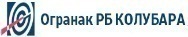 Најава испоруке добараФК.7.4.4.1.4Најава испоруке добараБрој:Датум:Редни број из УговораБрој јавне набавкеДатум и број УговораШифра ЕРЦНазив / атрибутиЈ.мереОзнака материјалаШаржаОтпремница бројАтест бројДатум испоруке:Датум испоруке:Датум испоруке:Датум испоруке:Место испоруке: магацин.................Место испоруке: магацин.................Место испоруке: магацин.................Место испоруке: магацин.................Робу доставити у магацин радним даном од 7,00 до 12,00 часоваРобу доставити у магацин радним даном од 7,00 до 12,00 часоваРобу доставити у магацин радним даном од 7,00 до 12,00 часоваРобу доставити у магацин радним даном од 7,00 до 12,00 часоваЗа сваки магацин доставити посебну најаву испоруке.За сваки магацин доставити посебну најаву испоруке.За сваки магацин доставити посебну најаву испоруке.За сваки магацин доставити посебну најаву испоруке.Напомена: Најаву испоруке доставити најмање 3 (словима: три) радна дана пре испоруке добара на :Напомена: Најаву испоруке доставити најмање 3 (словима: три) радна дана пре испоруке добара на :Напомена: Најаву испоруке доставити најмање 3 (словима: три) радна дана пре испоруке добара на :Напомена: Најаву испоруке доставити најмање 3 (словима: три) радна дана пре испоруке добара на :e-mail: jasna.ristivojevic@rbkolubara.rs e-mail: jasna.ristivojevic@rbkolubara.rs e-mail: jasna.ristivojevic@rbkolubara.rs e-mail: jasna.ristivojevic@rbkolubara.rs ПОДАТАКНАЗИВ И СЕДИШТЕ ЧЛАНА ГРУПЕ ПОНУЂАЧА1. Члану групе који ће бити носилац посла, односно који ће поднети понуду и који ће заступати групу понуђача пред наручиоцем;2. Опис послова сваког од понуђача из групе понуђача у извршењу уговора:3. Друго: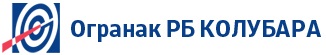 Обавештење о испоруци добараФК.6.2.4.0.2Обавештење о испоруци добараДатум: ___________Име и презимеБр.личне карте/пасошаНапомена123КУПАЦПРОДАВАЦЈП „Електропривреда Србије“БеоградОгранак РБ КолубараФинансијски директорНазив_____________________________М.П._____________________________                   Владан Марковић име и презиме функција